ОТЧЕТО РЕЗУЛЬТАТАХ САМООБСЛЕДОВАНИЯ (согласно Приказу Министерства образования и науки Российской Федерации от 10 декабря 2013 г. № 1324 и Приказу Министерства образования и науки Российской Федерации от 15 февраля 2017 г. № 136 )Муниципального автономного общеобразовательного учреждения «Гимназия №4»городского округа город Стерлитамак Республики Башкортостанза 2020 годРассмотрен на общем собрании работников МАОУ «Гимназия №4»(протокол №1   от  25.03.2021 г. )Рассмотрен на заседании Совета школы   МАОУ "Гимназия №4"(протокол № 2 от  25.03.2021 г.)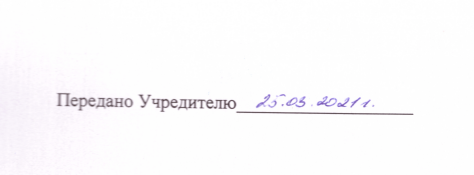 СОДЕРЖАНИЕОбщие  сведения об образовательной организации  Общая характеристика образовательной организацииПостановлением администрации городского округа город Стерлитамак за МАОУ «Гимназия №4» закреплена территория, в которую входят следующие улицы и жилые дома:Основными видами деятельности Учреждения являются:Реализация основных образовательных программ начального общего образования; реализация основных образовательных программ основного общего образования; реализация основных образовательных программ среднего общего образования.-        реализация общеобразовательных программ основного общего и среднего общего образования, обеспечивающих профильное обучение.Учреждение вправе осуществлять образовательную деятельность по  реализации следующих образовательных программ:         -дополнительных  общеразвивающих программ  духовно-нравственной, социальной,общеинтеллектуальной,общекультурной,спортивно-оздоровительной направленности и других по усмотрению Учреждения и с учетом пожеланий обучающихся и их родителей (законных представителей).-дополнительных общеобразовательных программ;-дополнительных программ дошкольного образования;-организация работы групп продленного дня.Реализация дополнительных предпрофессиональных программ социально-педагогической, естественнонаучной, научно-технической и информационно-технологической направленности и других по усмотрению Учреждения и с учетом пожеланий обучающихся и их родителей (законных представителей). Учреждение вправе осуществлять виды деятельности (в т. ч. приносящие доход), не относящиеся к основным, лишь постольку, поскольку это служит достижению целей, ради которых он создан.Оказание платных дополнительных образовательных услуг:1) обучение по дополнительным образовательным программам следующих направленностей:–  научно-техническая;–	спортивно-техническая;–	физкультурно-спортивная;–	художественно-эстетическая;–	туристско-краеведческая;–	эколого-биологическая;–	военно-патриотическая;–	социально-педагогическая;–	естественно-научная;2) преподавание специальных курсов и циклов дисциплин:–	дополнительная подготовка к единому государственному экзамену и основному государственному экзамену по общеобразовательным предметам;–	профильные и элективные курсы по общеобразовательным предметам;–	репетиторство;–	подготовка к поступлению в вуз;–	подготовка детей к школе;–	организация спортивных секций;–	ритмика и хореография;–	музыка;–	риторика;–	информатика и информационные технологии;–	искусство.Указанные услуги не могут быть оказаны взамен или в рамках образовательной деятельности, финансируемой за счет субсидий, предоставляемых из бюджета на выполнение муниципального задания.Учреждение вправе осуществлять, в том числе и за счет средств физических и юридических лиц, иные виды деятельности, не являющиеся основными:  - услуги  в  сфере  культуры,  физической  культуры  и  спорта,  туристско-краеведческой деятельности, общественного питания;  - организацию  присмотра  и  ухода  за  обучающимися ,отдыха  и оздоровления;  - консультационные услуги;  - копирование и распечатка документов;  - ремонт и настройка компьютерной техники; - купля-продажа  канцелярских  принадлежностей, учебно-методической литературы; - прокат инвентаря и оборудования для проведения досуга и отдыха;- деятельность спортивных объектов;- аренда имущества; - организация  досуга  обучающихся  проведение  культурно-массовых мероприятий; - деятельность детских лагерей на время каникул;- организация  и  проведение  научно-практических  семинаров  и конференций, стажировок, семинаров, мастер-классов; - оказание  услуг  в  сфере  коррекции  недостатков  в  физическом  и  (или) психическом развитии:- консультации психолога; - психологические тренинги; - психологическое тестирование с комментариями и рекомендациями; - логопедические услуги. Дополнительные  услуги  оказываются  без  ущерба  для  основной деятельности. Оплата производится по тарифам, утвержденным в установленном порядке.Организационно-правовое обеспечение    Свидетельство о внесении записи в Единый государственный реестр юридических лиц 2110268049813 от 05.09.2011.    Устав МАОУ «Гимназия №4» утвержден постановлением администрации городского округа г. Стерлитамак Республики Башкортостан №1641 от 20.08.2015 г.      Локальные акты гимназии в части содержания образования, организацииобразовательного процесса, прав обучающихся имеются.Структура управления деятельности образовательной организации Управление осуществляется на принципах единоначалия и самоуправления.Для осуществления учебно-методической работы в Школе создано десять предметных научно- методических кафедр:− кафедра учителей начальных классов;− кафедра естественнонаучных дисциплин;− кафедра математики, информатики и ИКТ;-кафедра предметов гуманитарного цикла;-кафедра иностранных языков;-кафедра родных языков;-кафедра физической культуры и ОБЖ;- кафедра художественно-эстетического цикла;-кафедра социальной защиты.В целях учета мнения обучающихся и родителей (законных представителей) несовершеннолетних обучающихся в Школе действуют Совет обучающихся и Совет родителей.Право владения, материально-техническая база образовательной организации    Материально-техническое обеспечение МАОУ « Гимназия №4» позволяет реализовывать в полной мере образовательные программы.    В МАОУ « Гимназия №4» - 42 учебных кабинета, в которых имеется технические средства для обучения, а так же  комплекты оргтехники (мультимедиа-проекторы, интерактивные доски , документ-камеры, МФУ, компьютеры, ноутбуки) . В МАОУ « Гимназия №4» имеются :- кабинеты физики, химии, биологии, два кабинета информатики, кабинет ОБЖ .(в каждом из перечисленных кабинетов имеется лаборантская), - кабинет обслуживающего труда  для девочек с оборудованием (машинки швейные, оверлог, утюг электрический, плита электрическая бытовая, вытяжка), -столярная мастерская для мальчиков с  имеющееся оборудованием: станки сверлильные, станки заточные, станок вертикально сверлильно - фрезерный, станок ЛРС, электроточило, - два спортивных зала, большой и малый, оснащенные раздевальными и душевыми кабинками ,а так же спортивным инвентарем для занятий физкультурой и спортом.-  столовая на 150 посадочных мест и пищеблок, обеспеченная производственным и холодильным оборудованием ..- актовый зал - на 150 посадочных мест с кинопроекционной аппаратурой, имеется пианино и музыкальный центр.- библиотека  с читабельным залом на 12 читательских мест и книгохранилищем, обеспеченна учебниками ,методической и литературно-художественной литературойВ МАОУ « Гимназия №4» с целью оказания психологической и медицинской помощи оборудован кабинет педагога-психолога, медпункт, процедурный, стоматологический, логопедический кабинеты.      Анализ показателей указывает на то, что Гимназия имеет достаточную инфраструктуру, которая соответствует требованиям СанПиН 2.4.2.2821-10 «Санитарно-эпидемиологические требования к условиям и организации обучения в общеобразовательных учреждениях» и позволяет реализовывать образовательные программы в полном объеме в соответствии с ФГОС общего образования.Таким образом, материально - техническая база школы позволяет реализовать общеобразовательные программы по всем уровням обучения в соответствии с федеральными государственными образовательными стандартами. Анализ контингента обучающихся                                          В 37 классах–комплектах обучаются 1069 человек, средняя наполняемость классов составляет 28 человек. Девочек в гимназии – 564, мальчиков - 505.  В МАОУ «Гимназия №4» 6 детей-инвалидов, 10 детей с ограниченными возможностями здоровья, 14 детей, находящихся под опекой и попечительством. На внутришкольном учете состоят 6 человек, основная причина – неуспеваемость, На учете в ПДН – 4 человека, основная причина – мелкая кража, 1 ребенок стоит на учете в КДН и ЗП.  Учащихся, состоящих на учете наркодиспансера в гимназии нет. В гимназии  53 ребенка из малоимущей многодетной семьи, 128 учащихся воспитываются в многодетной семье, 129 детей в неполной семье.49 % учащихся проживают в районе, где находится гимназия, остальные 51%  проживают в других районах г. Стерлитамака. Мониторинг категорий учащихся и семейДинамика численности обучающихся по уровням общего образования в 2017-2020 гг     Контингент обучающихся гимназии с каждым годом растет и приближается к проектной наполняемости 1176 чел.  Школа занимается в одну смену, но учебных кабинетов не хватает, поэтому количество классов в параллели  - 4, больше увеличивать не имеет смыла, так как  гимназия будет вынуждена заниматься в две смены.Содержание образовательной деятельности Образовательная программа. Концепция развития образовательной организацииСодержание общего образования определяется основными  образовательными программами, которые разрабатываются, принимаются и реализуются Гимназией самостоятельно на основе государственных образовательных стандартов и примерных образовательных учебных программ, курсов, дисциплин.В 2020 году в гимназии реализовывались следующие образовательные программы:- основная образовательная программа начального общего образования (ФГОС НОО); - основная образовательная программа основного общего образования (ФГОС ООО); - основная образовательная программа среднего общего образования (ФГОС СОО). Основная образовательная программа по ФГОС имеют четкую структуру: 1. Целевой раздел, который содержит пояснительную записку, планируемые результаты освоения обучающимися основной образовательной программы, ведущие целевые установки и основные планируемые результаты освоения учебных и междисциплинарных программ по формированию универсальных учебных действий: ИКТ-компетентности обучающихся, основ учебно-исследовательской и проектной деятельности, стратегии смыслового чтения и работы с текстом, а также систему оценки достижения планируемых результатов освоения основной образовательной программы.  2. Содержательный раздел, включающий программу развития универсальных учебных действий, программы отдельных учебных предметов, курсов; программу воспитания и социализации обучающихся  (на ступени основного общего образования); программу духовно-нравственного развития и воспитания, программу  формирования экологической культуры, здорового и безопасного образа жизни (на ступени начального общего образования); программу коррекционной работы. 3. Организационный раздел, включающий учебный план; план внеурочной деятельности, систему условий реализации основной образовательной программы: описание кадровых, психолого-педагогических, финансовых, материально-технических, информационно-методических условий. Каждая из обозначенных программ имеет свои цели и задачи, которые предусматривают переход на стандарты нового поколения. Особенности образовательного процесса в  Гимназии:МАОУ «Гимназия № 4» городского округа г. Стерлитамак РБ - учреждение, реализующее гуманитарный компонент. В его основу положен компетентностный подход к овладению учащимися всеми предметами. Субъектами развивающейся компетентностной образовательной среды  являются учащиеся, родители, педагоги, социальные партнёры, а её содержательное наполнение осуществляется через профильное обучение, элективные курсы, проекты, различные развивающие технологии и формы сотрудничества. Инновационный характер развития образования. С одной стороны, в Гимназии сохраняются  позитивные достижения, традиции. Вместе с тем, инновационный характер означает исследовательский подход к достигнутым результатам в деятельности Гимназии, ее ответственность за инновационный, опережающий характер образования, соответствующий потребностям информационного и экономического общества. Результатом образования в этом обществе должны стать не только прочные знания,  их фундаментальность, фиксируемая в сформированности у выпускника ключевых компетенций, но и возможность их применения в современном мире.Доступность качественного образования. Ценность качества образовательного процесса для Гимназии напрямую связана с ценностью ребенка. Стремление построить образовательный процесс в соответствии с индивидуальными потребностями и возможностями ребенка означает с одной стороны бережное отношение к ребенку (его здоровью, его интересам, его возможностям), с другой – профессиональное создание оптимальных условий для его развития в образовательном процессе. Такими условиями в гимназии выступают вариативность учебных программ, использование современных образовательных технологий, обеспечивающие личностное развитие ребенка за счет уменьшения доли репродуктивной деятельности в учебном процессе, современная методическая и техническая оснащенность образовательного процесса, высококвалифицированный педагогический коллектив, позитивная социально-психологическая атмосфера воспитательной работы.В гимназии реализуется сопровождение индивидуального психолого-педагогического образовательного маршрута ученика на протяжении всего гимназического образования в соответствии с моделью индивидуального психолого-педагогического сопровождения развития ученика в творческой образовательно-коммуникативной среде гимназии.В гимназии  создана и развивается система воспитания учащихся, направленная на создание креативной модели образовательного процесса.Образовательный  процесс строится на основе современных  технологий, в том числе  исследовательской и проектной деятельности.Миссия Гимназии – помогать средствами современного образования стать успешным любому человеку, готовить людей, способных развиваться и развивать страну. Ключевые приоритеты развития Гимназии:1. Создание системы сетевого взаимодействия, которая будет оказывать учащимся помощь в выборе будущей специальности, подготовке к поступлению в вуз. 2. Расширение образовательных возможностей для учащихся через многопрофильность и вариативность образовательных программ общего и дополнительного образования. 3. Совершенствование модели управления качеством образования. 4. Совершенствование систем работы по развитию талантов учащихся через создание центра научно-исследовательских проектов. 5. Расширение партнерских связей со сторонними организациями в интересах развития Гимназии. 6. Развитие инженерно-технологического образования. 7. Создание востребованной воспитательной системы для реализации современной молодежной политики.    Концепция определяет приоритетные направления развития гимназии и позволяет наметить стратегические ориентиры совершенствования работы всех звеньев на перспективу. В основе концепции развития гимназии лежит идея создания такой модели, которая позволила бы максимально расширить возможности выбора обучающихся не только индивидуального образовательного маршрута, но и глубины, темпа обучения, подбора педагогических технологий.     При этом особое место занимает сохранение физического, психического и нравственного здоровья обучающихся, обеспечение своевременной диагностики и коррекции.     Оптимальная организация УВП - одна из составляющих концепции развития гимназии. Развивается взаимодействие учебных дисциплин на основе метапредметных связей. Дифференцированный, личностно-ориентированный подход реализуется в рамках создания развивающей образовательной среды. Преподавание учебных дисциплин строится с привлечением интеллектуального потенциала высших учебных заведений города и других научных организаций.    Главная цель воспитания в гимназии - создание в гимназии воспитательной среды, способствующей формированию личности, способной к саморазвитию, быстро адаптирующейся к окружающему миру, личности, ответственной за своё будущее и будущее своей страны. Педагогическая миссия в процессе воспитания - воплощение системообразующих ценностей через практику сотворчества, педагогическую поддержку, общение, взаимодействие. Концепция предусматривает формирование физически здоровой личности. С этой целью проводятся мониторинговое отслеживание состояния здоровья, контроль за учебной нагрузкой, привлечение максимального количества учащихся к занятиям в спортивных секциях.Учебный план. Принципы составления учебного плана.   Учебный план 1–4-х классов ориентирован на 4-летний нормативный срок освоения основной образовательной программы начального общего образования (реализация ФГОС НОО), 5–9-х классов – на 5-летний нормативный срок освоения основной образовательной программы основного общего образования (реализация ФГОС ООО), 10–11-х классов – на 2-летний нормативный срок освоения образовательной программы среднего общего образования (реализация ФГОС СОО).     Обучение в 1–4-х классах осуществляется: по развивающей «Системе Л.В. Занкова»;УМК «Гармония»;УМК «Начальная школа XXI века»;УМК «Перспектива».За основу учебного плана для обучающихся  1 – 4-х  классов  взят вариант 1  примерного базисного  учебного (образовательного)  плана,  предназначенный  для общеобразовательных учреждений  Российской Федерации, где обучение ведется на русском языке в соответствии с федеральным государственным стандартом и Основная образовательная программа начального общего образования МАОУ «Гимназия № 4» городского округа г. Стерлитамак РБ. Предметная область «Русский язык и литературное чтение» представлена предметами «Русский язык», «Литературное чтение». На изучение предмета «Русский язык» отводится по 4 часа во 2-4 классах. На изучение предмета «Литературное чтение» отводится  3 часа в 4-х классах, по 4 часа в 1-3 классах.          Предметная область «Родной язык и литературное чтение на родном языке» представлена по запросам учащихся и их родителей (законных представителей) предметами «Родной язык», «Литературное чтение на родном языке». Предмет «Родной язык» изучается в объеме 1 час в 1-4 классах.  Предмет «Литературное чтение на родном языке» изучается в объеме 1 час в 1-4 классах.         Учебный предмет «Иностранный язык» (английский язык)   изучается со 2-го класса по 2 часа в неделю.         Предмет «Основы религиозных культур и светской этики» изучается во всех 4-х классах в объеме 1 час в неделю. В 2020-2021 учебном году для изучения предмета родители (законные представители) выбрали модуль «Основы светской этики».         Предметная область «Математика и информатика» включает в себя изучение предмета «Математика» в объеме 4 часов в неделю в каждом классе.        Для приобщения к информационным технологиям обучающихся на ступени начального общего образования информатика изучается в 3-4-х классах в виде модулей «Работа с информацией» в рамках учебного предмета «Математика», «Практика работы на компьютере» в рамках учебного предмета «Технология».        Предметная область  «Обществознание и естествознание (окружающий мир)»  представлена предметом  «Окружающий мир», на изучение которого отводится по 2 часа в каждом классе.       В предметную область «Искусство» входят следующие предметы: «Изобразительное искусство» и «Музыка», на изучение которых отводится по 0,5 часа во всех классах.      На изучение предмета «Технология» отводится по 1 часу в каждом классе.      В предметной области  «Физическая культура»  обязательная область  учебного плана представлена  2 часами  учебного предмета «Физическая культура», дополнительный 1 час на преподавание предмета «Физическая культура» выделен из часов внеурочной деятельности и направлен на  увеличение двигательной активности и развитие физических качеств обучающихся, внедрение современных систем физического воспитания. Учебный предмет «Башкирский язык»  как государственный способствует пониманию башкирского языка как феномена культуры, воплощающего в языковых единицах историю, культуру, обычаи башкирского народа, способствует воспитанию гражданственности и патриотизма, сознательного отношения к языку как духовной ценности. Культурное наследие любого народа – это та основа, на котором базируется формирование личности. Культура по своей природе национальна, поэтому уникальна и неповторима. Программа предмета «Краеведение» предусматривает раскрытие подобных фундаментальных взглядов, представление системных знаний, целостного восприятия истории и культуры малой Родины в контексте страны и мира в целом. На изучение данных предметов отводится  по 1 часу во 2-4 классах.Часы,  отведенные на внеурочную деятельность, используются по желанию обучающихся и направлены на реализацию различных форм её организации, отличных от урочной системы обучения.  За основу учебного плана для учащихся  5-9 классов взят вариант 2 примерного   учебного (образовательного)  плана основного общего образования,   предназначенный  для общеобразовательных учреждений  Российской Федерации в соответствии с примерной образовательной программой основного общего образования, одобренной  решением федерального учебно-методического объединения по общему образованию (протокол от 8 апреля 2015 г № 1/15), где обучение ведется на русском языке. Учебный план состоит из двух частей: обязательной части и части, формируемой участниками образовательных отношений, включающей внеурочную деятельность.Предметная область «Русский язык и литература» представлена предметами «Русский язык», «Литература». В данной области на изучение предмета «Русский язык» отводится:На изучение предмета «Литература» - 3 часа в 5 – 6 –х и 9-х классах и 2 часа в 7-8-х классах, из них в 7 классах 1 час из обязательной части и 1 ч. из части, формируемой участниками ОО.Предметная область «Родной язык и родная литература» формирует первоначальное представление о единстве и многообразии языкового и культурного пространства России, о языке как основе национального самосознания и представлена предметами «Родной язык», «Родная литература». Предметы «Родной язык», «Родная литература» изучается в объеме 1 часа в 5-9 классах.  Предметная область «Иностранные языки» представлена предметом «Английский язык», на изучение которого учебным планом выделено 2 часа.  Второй иностранный язык (немецкий) выделен из обязательной части, и изучается в   в 7-9 классах в объеме 1 часа. Предметная область «Общественно-научные предметы» представлена следующими предметами: «История России. Всеобщая история» и изучается в объеме 2 часов в неделю.  «Обществознание» в объеме 1 часа в неделю в 6 – 9-х классах. «География» в 5-6-х классах изучается в объеме 1 часа в неделю, в 7-9-х классах -2 часа в неделю. В 7-х, 9-х классах 1 час из обязательной части, 1 час из части, формируемой участниками ОО.Предметная область «Математика и информатика» включает в себя изучение предмета «Математика» в объеме 5 часов в неделю в 5-6 классах, в 7-9 классах  - «Алгебра» в количестве 3 часов в неделю и «Геометрия» – 2 часа в неделю. Предмет «Информатика» изучается в 7-9 классах в объеме 1 часа  в неделю. В данной области на изучение предметов отводится:     Часы, отведенные на изучение предмета  «Основы духовно-нравственной культуры народов России»  в рамках предметной области  «Основы духовно-нравственной культуры народов России» выделяются из обязательной части. Данный предмет изучается в объеме 1 часа с 5 по 6 класс.В предметную область «Естественно-научные предметы» входят учебные предметы «Биология», «Физика», «Химия». Предмет «Биология» изучается в объеме 1 часа в неделю в 5-6, 8 классах и в объеме 2 часов в неделю в 7, 9 классах  (в 7-х классах 1 час из обязательной части  и 1 час добавляется из части, формируемой участниками образовательных отношений).  На изучение предмета «Физика» отводится в 7-9-х классах 2 часа в неделю, в 7–8 х классах 1 час из обязательной части, и 1 час из части, формируемой участниками образовательных отношений. Предмет «Химия» изучается с 8 класса в объеме 2 часов в неделю (в 8-х классах 1 час из обязательной части  и 1 час добавляется из части, формируемой участниками образовательных отношений).В предметную область «Искусство» входят следующие предметы: «Изобразительное искусство» и «Музыка», на изучение которых в 5-8-х классах отводится по 1 часу в неделю.Предметная область «Технология» реализуется через предмет «Технология», который изучается в количестве 2 часов в неделю в 5-6 х классах (в 5-х классах 1 час из обязательной части и 1 час из части, формируемой участниками образовательных отношений), в 7-8 классах 1 час. Данный предмет изучается по модульному принципу и включает в себя обслуживающий труд для девочек и технический труд для мальчиков. В предметной области «Физическая культура и основы безопасности жизнедеятельности»  обязательная область  учебного плана представлена  2 часами  учебного предмета «Физическая культура» (1 час из обязательной части и 1 час из части, формируемой участниками образовательных отношений)Учебный предмет «Основы безопасности жизнедеятельности» изучается в 8-9 классах в объеме 1 часа в неделюЧасть, формируемая участниками образовательных отношений, определяет содержание образования в соответствии с интересами и потребностями учащихся и их родителей (законных представителей), представлена учебными предметами, элективными курсами, внеурочной деятельностью. Гимназия предоставляет возможность направить часы из части, формируемой участниками образовательных отношений, на изучение дополнительных предметов в соответствии с запросами учащихся и их родителей (законных представителей), а также увеличить количество часов на предметы, представленные в обязательной части учебного плана. Учебный предмет «Башкирский язык» как государственный способствует пониманию башкирского языка как феномена культуры, воплощающего в языковых единицах историю, культуру, обычаи башкирского народа, способствует воспитанию гражданственности и патриотизма, сознательного отношения к языку как духовной ценности. Культурное наследие любого народа - это та основа, на котором базируется формирование личности. Культура по своей природе национальна, поэтому уникальна и неповторима. Программа предмета «Краеведение» предусматривает раскрытие подобных фундаментальных взглядов, представление системных знаний, целостного восприятия истории и культуры малой Родины в контексте страны и мира в целом. На изучение данных предметов отводится  по 1 часу в 5-9 классах.Учащимся предоставляется возможность выбора элективных курсов по следующим направлениям:Учебный план профиля обучения содержит 10 (11) учебных предметов и предусматривает изучение не менее одного учебного предмета из каждой предметной области, определенной ФГОС. Общими для включения во все учебные планы являются учебные предметы: «Русский язык», «Литература», «Иностранный язык», «Математика: алгебра и начала математического анализа, геометрия», «История, «Физическая культура», «Основы безопасности жизнедеятельности», «Астрономия»На ступени среднего общего образования Гимназия обеспечивает реализацию учебных планов нескольких профилей обучения: естественно-научного, гуманитарного, социально-экономического, технологического. При этом учебный план профилей обучения содержит не менее трех учебных предметов на углубленном уровне изучения из соответствующей профилю обучения предметной области и (или) смежной с ней предметной области, которые определяют направленность образования в данном профиле.     В учебном плане предусмотрено выполнение обучающимися индивидуального(ых) проекта(ов). Индивидуальный проект выполняется обучающимся самостоятельно под руководством учителя  по выбранной теме в рамках одного или нескольких изучаемых учебных предметов, курсов в любой избранной области деятельности: познавательной, практической, учебно-исследовательской, социальной, художественно-творческой, иной. Индивидуальный проект выполняется обучающимся в течение  двух лет в рамках учебного времени, специально отведенного учебным планом.В соответствии с образовательными запросами учащихся и их родителей (законных представителей) распределение профилей происходит следующим образом:10 а – естественно-научный профиль10 б – внутриклассная дифференциация (социально-экономический профиль/гуманитарный профиль)11 а  – внутриклассная дифференциация (социально-экономический профиль/технологический профиль)11 б – внутриклассная дифференциация (гуманитарный профиль/естественно-научный  профиль)Гимназия предоставляет возможность направить часы из части, формируемой участниками образовательных отношений, на изучение дополнительных предметов в соответствии с запросами учащихся и их родителей (законных представителей), а также увеличить количество часов на предметы, представленные в обязательной части учебного плана.Кадровый состав образовательной организацииРаспределение педагогов по возрастным группамСведения о педагогах по стажу работыВ ходе анализа данных о кадровом обеспечении реализации основных образовательных программ в соответствии с требованиями ФГОС НОО,  ФГОС ООО, ФГОС СОО установлено, что в 2020 году Гимназия  в основном была укомплектована соответствующими кадрами 97 % педагогических работников имеет базовое образование, которое соответствует профилю преподаваемых дисциплин. 3 % (2 человека) имеют среднее профессиональное образование, в настоящий момент обучаются в высших учебных заведениях профильной направленности (социальный педагог, старшая вожатая). Качественный состав педагогов: 82 % (51) педагогических работников имеют по результатам аттестации квалификационные категории. Из них 41 человек – высшую(66%), 10 – первую (16%). Число  педагогов, не имеющих квалификационную категорию (12), сохраняется за счет молодых и  прибывших из других образовательных учреждений педагогов.В Гимназии  проводится кадровая политика по закреплению молодых учителей: создана и функционирует «Школа молодого специалиста», действует наставничество. Прохождение повышения квалификации педагогическими работниками. В 2020 учебном году 52 педагога прошли курсы повышения квалификации. Из них 15 – по программе «Оценка качества образования в общеобразовательной организации" на базе Федерального института оценки качества образования, 15 – по программе «Содержание и методика преподавания в соответствии с ФГОС СОО», 10 – по программе «Реализация образовательных программ с применением электронного обучения и дистанционных образовательных технологий»,  4 учителя проходили обучение на платформе  Федерального портала дополнительного  профессионального педагогического образования по программе повышения квалификации в рамках  федерального проекта «Учитель будущего», учитель химии Нафикова Е.В. является тьютором в рамках данного проекта и проводит обучающие семинары со слушателями курсов. Еще 8 педагогических работников, в том числе педагоги-психологи проходили повышение квалификации по преподаваемому предмету. Средний возраст педагогов – 41 год. Возраст благоприятный для профессиональной реализации, характеризующийся наиболее высокой работоспособностью, об этом говорят и квалификационные данные педагогов. С другой стороны, у ряда педагогов есть трудности в принятии инновационных идей, наблюдаются наработанные стереотипы в деятельности.Выводы и рекомендации:    Таким образом, все лицензионные требования к уровню образования, квалификации выполняются. Выполняются кадровые условия для реализации основных образовательных программ начального, основного, среднего общего образования в соответствии с федеральными государственными образовательными стандартами.      Деятельность Гимназии по работе с педагогическими кадрами в 2020 году можно считать эффективной. Работа по индивидуальным планам профессионального развития в рамках введения профессионального стандарта «Педагог» реализуются всеми педагогами Гимназии, качество работы соответствует предъявляемым стандартом требованиям. Однако необходимо отметить наличие в коллективе части педагогов, инертно относящихся к профессиональному развитию, не имеющих стремления к прогрессу. В рамках решения данной проблемы осуществляется работа по преодолению профессионального выгорания, повышению мотивации.Анализ качества обучения учащихся       4.1 Динамика качества и успеваемости обучающихся за 5 лет      4.2 Анализ результатов обучения за 2019-2020 учебный годВ 2020 учебном году педагогический коллектив гимназии приложил значительные усилия для того, чтобы обучающиеся успешно освоили образовательные программы. В результате введения ограничительных мер в связи с распространением коронавирусной инфекции часть образовательных программ в 2019/2020 – в ноябре 2020 года пришлось реализовывать с применением электронного обучения и дистанционных образовательных технологий. Для этого использовались федеральные и региональные информационные ресурсы, в частности, Российская электронная школа, платформа РЕШУ ОГЭ, ЕГЭ, ВПР, платформа «Незнайка», «Учи Ру», «Я Класс», «Яндекс –учебник», «Skysmart», «Zoom».Статистика  Качество знаний по гимназии в мае составило 62% при успеваемости 99%. Закончили учебный год на «отлично» -102 ученика, на «хорошо» и «отлично» - 452 ученика. Качество знаний в декабре 2020 года составило 54% (что на 8% ниже показателей года). Результаты освоения обучающимися программ начального общего образования по показателю «успеваемость» в 2020 году    Если сравнить результаты освоения обучающимися программ начального общего образования по показателю «успеваемость» в 2020 году с результатами освоения учащимися программ начального общего образования по показателю «успеваемость» в 2019 году, то можно отметить, что процент учащихся, окончивших на «4» и «5», вырос на 7 процентов (в 2019 был 55%), процент учащихся, окончивших на «5», вырос на 1 процент (в 2019 – 11%).  Всероссийские проверочные работы в 4классах были отменены из-за сложившейся эпидемиологической ситуации.Результаты освоения обучающимися программ основного общего образования по показателю «успеваемость» в 2020 году    Если сравнить результаты освоения обучающимися программ основного общего образования по показателю «успеваемость» в 2020 году с результатами освоения учащимися программ основного общего образования по показателю «успеваемость» в 2019 году, то можно отметить, что процент учащихся, окончивших на «4» и «5», увеличился на 7 процентов (в 2019 был 42%), процент учащихся, окончивших на «5», увеличился на 2% (в 2019 – 9%).Результаты освоения программ среднего общего образования обучающимися 10, 11 классов по показателю «успеваемость» в 2020 году Результаты освоения обучающимися программ среднего общего образования по показателю «успеваемость» в 2020 учебном году снизились на 14 процентов (в 2019 количество обучающихся, которые закончили полугодие на «4» и «5» составило 49%), процент учащихся, окончивших на «5» повысилось на 2% (в 2019 было 9%). СВОДНАЯ ВЕДОМОСТЬ МОНИТОРИНГА МЕТАПРЕДМЕТНЫХ И ЛИЧНОСТНЫХ РЕЗУЛЬТАТОВ ОБУЧАЮЩИХСЯ  1 КЛАССОВ, ОСВАИВАЮЩИХ ОСНОВНУЮ ОБРАЗОВАТЕЛЬНУЮ ПРОГРАММУ ОСНОВНОГО ОБЩЕГО ОБРАЗОВАНИЯ СВОДНАЯ ВЕДОМОСТЬ МОНИТОРИНГА МЕТАПРЕДМЕТНЫХ И ЛИЧНОСТНЫХ РЕЗУЛЬТАТОВ ОБУЧАЮЩИХСЯ  5 КЛАССОВ, ОСВАИВАЮЩИХ ОСНОВНУЮ ОБРАЗОВАТЕЛЬНУЮ ПРОГРАММУ ОСНОВНОГО ОБЩЕГО ОБРАЗОВАНИЯ СВОДНАЯ ВЕДОМОСТЬ МОНИТОРИНГА МЕТАПРЕДМЕТНЫХ И ЛИЧНОСТНЫХ РЕЗУЛЬТАТОВ ОБУЧАЮЩИХСЯ 10 КЛАССОВ, ОСВАИВАЮЩИХ ОСНОВНУЮ ОБРАЗОВАТЕЛЬНУЮ ПРОГРАММУ ОСНОВНОГО ОБЩЕГО ОБРАЗОВАНИЯ    По итогам внутренней оценки качества образования в 2020 - 2021 году выявлено, что уровень метапредметных результатов соответствуют среднему уровню, сформированность личностных результатов высокая.        В марте 2020 года в 11-х классах в рамках апробации были проведены всероссийские проверочные работы по следующим предметам:    Анализ показал, что выпускники показали хорошие знания  по биологии, химии, истории, географии. Необходимо работать над повышением качества по физике.В марте – апреле 2020 года Всероссийские проверочные работы в связи с эпидемиологической ситуацией были отменены и проведены в сентябре-октябре 2020 г. Промежуточная аттестация.Промежуточная аттестация во 2-11 классах в апреле-мае 2020 года проводилась на основании итогов текущей аттестации обучающихся как среднее арифметическое отметок текущей аттестации и выставляется в электронный журнал с округлением до целого числа по  правилам математического округления. Внесены изменения в Положение о формах, периодичности и порядке текущего контроля успеваемости и промежуточной аттестации учащихся МАОУ «Гимназия №4» приказом №102 от 01.04.2020 г.ВПР сентябрь 2020 г.Итоги Всероссийской проверочной работы в 5-х классахРусский язык МатематикаОкружающий мир    Сводный анализ демонстрирует удовлетворительное качество знаний обучающихся. Но выявляет и некоторые проблемы в усвоении обучающимися познавательных учебных действий базового уровня.    По результатам ВПР видно, что высокий  процент учащихся подтвердили свои знания по всем предметам. По математике повысили результаты 20%, по окружающему миру понизили 19%.В  6 классах были проведены всероссийские проверочные работы по:- русскому языку- по биологии- математике - историиВ  7 классах были проведены всероссийские проверочные работы по:- русскому языку-по биологии-по математике-по истории-по обществознанию-по географииВ  8 классах были проведены всероссийские проверочные работы по:-русскому языкуПо биологииПо алгебреПо обществознаниюПо историиПо физикеПо географииВ  9 классах были проведены всероссийские проверочные работы по:-по математике-по русскому языку-по физике-по истории-по обществознаниюПо биологии    Ученики  в целом справились с предложенными работами и продемонстрировали средний уровень достижения учебных результатов. Анализ результатов по отдельным заданиям показал необходимость дополнительной работы. Руководителям школьных методических объединений было рекомендовано:спланировать коррекционную работу, чтобы устранить пробелы;организовать повторение по темам, проблемным для класса в целом;провести индивидуальные тренировочные упражнения по разделам учебного курса, которые вызвали наибольшие затруднения;организовать на уроках работу с текстовой информацией, что должно сформировать коммуникативную компетентность школьника: погружаясь в текст, грамотно его интерпретировать, выделять разные виды информации и использовать ее в своей работе;совершенствовать навыки работы учеников со справочной литературой.
Результаты педагогического анализа, проведенного по итогам освоения образовательных программ в дистанционном режиме, свидетельствуют о снижении результативности образовательной деятельности в начальной и основной школе. Причину данной ситуации видим в следующем:недостаточное обеспечение обучающихся техническими средствами обучения – компьютерами, ноутбуками и др., высокоскоростным интернетом;недостаточное внимание родителей (законных представителей) обучающихся при организации домашней обстановки, способствующей успешному освоению образовательных программ;не успешность работников Школы в установлении полноценного взаимодействия с родителями, проведении достаточных разъяснений о включенности в дистанционные занятия и значимости их для обучающихся.Исходя из сложившейся ситуации, в плане работы Школы на 2021 год необходимо предусмотреть мероприятия, минимизирующие выявленные дефициты, включить мероприятия в план ВСОКО.      4.3 Результаты государственной итоговой аттестацииВ феврале 2020 года все учащиеся 9-х классов успешно сдали итоговое собеседование по русскому языку в качестве допуска к государственной итоговой аттестации. По итогам испытания все получили «зачет» за итоговое собеседованиеВ 2020 году ОГЭ, ЕГЭ и ГВЭ отменили как форму аттестации для всех учеников на основании постановления правительства от 10.06.2020 г. № 842. Гимназия выдавала аттестаты по результатам промежуточной аттестации, которую провели на основании рекомендаций Министерства просвещения с учетом текущей ситуации: годовые оценки выставили по итогам трех прошедших триместров. Все учащиеся 9-х классов получили аттестат об основном общем образованииПолучили аттестат особого образца     Данные результаты получения аттестатов соответствуют результатам прошлого учебного года, это может свидетельствовать о стабильности качества обучения на момент окончания основной школы.  В связи с неблагоприятной эпидемиологической обстановкой, связанной распространением новой коронавирусной инфекции на территории России, итоговое сочинение (изложение) в 2020 году было перенесено на 2021 год, поэтому итоговое сочинение (изложение) в 2020 году не проводилось.Анализ ЕГЭ 2019-2020 уч.год   Анализ  единого государственного экзамена показывает, что выпускники текущего года успешно справились и повысили результаты государственной итоговой аттестации по русскому языку, информатике, обществознанию, английскому языку, географии и резкое снижение показателей произошло по физике, химии.Анализ получения аттестатов за курс средней школы выпускниками 11-х классовАнализ данных показывает, что почти в два раза увеличилось число учеников  11-х классов, которые получили аттестат особого образца в сравнении с итогами прошлого года (одна из причин изменение условий получения аттестатов особого образца в связи с эпидемиологической ситуацией на территории России).      4.4 Анализ деятельности по реализации Закона РБ «О языках народов РБ» В МАОУ «Гимназия №4» городского округа г.Стерлитамак РБ национальный состав разнороден. Самое большое количество детей русской, татарской, башкирской национальности.Национальный состав учащихсядругие: всего – 22из них: казахов-3 (0,29%), узбеков-4 (0,39%), кореецов-1(0,09%), таджиков -4 (0,39%), туркменов -5 (0,49%), литовцев – 2 (0,19%), азербайджанцев – 1 (0,09%), чеченцев -1 (0,09%), молдаван – 1 (0,09%).	В 2019-2020 учебном году башкирский язык как государственный язык Республики Башкортостан изучали 447, краеведение – 352 учащихся в 2-9 классах по 1часу в неделю. К сожалению, изучение башкирского языка как государственного снизилось на 179 учащихся. Изучение предметов национально-регионального компонента отражено в таблице  за три года:	Учащиеся 1-9 классов изучали башкирский, татарский, русский языки, как родной, по 1 час в неделю, литературное чтение на родном (башкирском, татарском, русском) языке, родную литературу по 1 часу в неделю; учащиеся 11 классов изучали родной язык и литературу по 1 часу в неделю.	Родной (башкирский) язык и литературу изучали – 85, родной (татарский) язык и литературу – 40, родной (русский) язык и литературу – 827 учащихся. Отрадно заметить, что увеличивается количество детей, изучающих родной (башкирский) язык.Изучение родных языков за последние три года отражено в таблице:Таким образом, чтоб сохранить контингент учащихся по изучению башкирского языка как государственного языка Республики Башкортостан,  в современных условиях учителя башкирского языка и литературы  обязаны искать оптимальные педагогические системы, применять новейшие достижения педагогики, в том числе информационно-коммуникационные технологии. Своевременно выявлять пробелы посредством работы с родителями учащихся.      4.5 Анализ организации учебного процесса для детей с      ограниченными возможностями здоровья и для обучающихся на дому.Дети с ОВЗ обучаются по адаптированной образовательной программе. Данные ребята получают квалифицированную помощь педагогов-психологов, учителя- логопеда гимназии. Учителя создают индивидуальные условия с учётом их психофизических особенностей. Обучение для них осуществляется в очной форме.Число детей с ограниченными возможностями здоровья в гимназии снизилось на 2 обучающихся. Снижение произошло в начальном звене.В гимназии созданы специальные условия обучения и воспитания, позволяющие учитывать особые образовательные потребности детей с ОВЗ посредством индивидуализации и дифференциации образовательного процесса.Педагоги регулярно повышают свой уровень профессионализма, посещая курсы, семинары, мастер-классы, принимая участие в международных, региональных конференциях и семинарах, круглых столах. Так в 2019-2020 учебном году 6 педагогов прошли курсовую подготовку.Индивидуальное обучение на дому организуется на основании медицинского заключения, заявления родителей. Обучение ведётся по специальным учебным планам и программам, осуществляется индивидуальный подход к обучающимся. Ученик имеет возможность посещать внеклассные и воспитательные мероприятия, ему оказывается коррекционная помощь узкими специалистами. В 2019/2020 учебном году обучались на дому 9 обучающихся:По сравнению с 2018-2019 учебным годом количество детей обучающихся на дому увеличилось на 1 обучающегося.Большое количество детей обучаются на дому из-за различных переломов, особенно позвоночника, реже из-за давления, заболеваний опорно-двигательного аппарата.Таким образом, нужно начать специальное обучение ребенка сразу же после выявления первичного нарушения развития, обеспечить особую пространственную и временную организацию образовательной среды.      4.6 Результаты внешней экспертизы (НОКУ-2020)По результатам НОКУ -2020 были даны следующие рекомендации:    Оборудование территории, прилегающей к зданиям организации, и помещений с учетом доступности для инвалидов: наличие выделенных стоянок для автотранспортных средств инвалидов;     Оборудование территории, прилегающей к зданиям организации, и помещений с учетом доступности для инвалидов: наличие адаптированных лифтов, поручней, расширенных дверных проемов;     Оборудование территории, прилегающей к зданиям организации, и помещений с учетом доступности для инвалидов: наличие сменных кресел-колясок;      Оборудование территории, прилегающей к зданиям организации, и помещений с учетом доступности для инвалидов: наличие специально оборудованных санитарно-гигиенических помещений в организации;  Обеспечение в организации условий доступности, позволяющих инвалидам получать услуги наравне с другими: дублирование для инвалидов по слуху и зрению звуковой и зрительной информации;      Обеспечение в организации условий доступности, позволяющих инвалидам получать услуги наравне с другими: дублирование надписей, знаков и иной текстовой и графической информации знаками, выполненными рельефно-точечным шрифтом Брайля;     Обеспечение в организации условий доступности, позволяющих инвалидам получать услуги наравне с другими: возможность предоставления инвалидам по слуху (слуху и зрению) услуг сурдопереводчика (тифлосурдопереводчика); Методическая и научно-исследовательская деятельность5.1 Общая характеристика    Научно-методическая работа гимназии осуществлялась на основе годового плана и была направлена на реализацию  методической темы «Совершенствование инновационной развивающей образовательной среды гимназии  как стратегия повышения качества образования»     Руководство методической работой осуществляет Научно-методический совет гимназии, который призван координировать деятельность методических объединений учителей, творческих педагогов и учащихся, которые стремятся совершенствовать свои знания в определённой отрасли науки, техники, искусства, расширять свой научный кругозор, приобретать умения и навыки творческой научно-исследовательской деятельности во внеурочное время под руководством учителей-наставников. Научно-методический совет гимназии:  определяет стратегию и тактику научно-методической работы в гимназии;  осуществляет мониторинг и экспертную оценку результатов методической и учебно-исследовательской работы в гимназии;  рассматривает и принимает дидактико-методические направления работы с обучающимися, а также вопросы содержания, методов и форм образовательного процесса;  разрабатывает рекомендации по планированию, содержанию, формам работы педагогических сотрудников гимназии; вносит предложения по разработке основной образовательной программы, программы развития, учебного плана гимназии;  проводит опытно-экспериментальную инновационную работу;  координирует деятельность методических предметных объединений и творческих групп  гимназии, научного общества учащихся;  организует повышение квалификации и переподготовку педагогических кадров, участвует в их аттестации; представляет педагогических работников гимназии к поощрению за особый вклад в развитие методической, опытно-экспериментальной инновационной работы; организует научно-практические конференции и семинары учителей и учащихся, педагогические чтения, методические выставки, др.     Содержание методической работы было направлено на реализацию программы развития гимназии, основных образовательных программ начального общего, основного общего и среднего общего образования и формировалось на основе нормативных документов. В течение года использовались различные формы методической работы: тематические педагогические советы, работа учителей над темами самообразования, открытые уроки, методическая неделя, работа с молодыми специалистами, работа с вновь пришедшими учителями, предметная неделя, методические семинары-практикумы, организация работы с высоко мотивированными детьми, консультационная помощь учителям по ведению школьной документации, по организации, проведению и анализу современного урока, организация и контроль системы повышения квалификации, аттестация педагогических кадров. В связи с переводом  образовательных учреждений на дистанционный формат работы в 2020 году методической службой Гимназии были организованы мероприятия по преодолению трудностей организации работы в удаленном режиме, с которыми  столкнулись все участники образовательного процесса. Особая нагрузка в этот период легла на учителей, которые были вынуждены за короткий период перенести привычные им уроки в онлайн-среду,  не все учителя оказались готовы выработать новые модели коммуникации с учениками и проведения уроков через различные средства для дистанционной работы. Методической службой был разработан  алгоритм действий педагога при переходе на дистанционное обучение, проведены обучающие семинары по выбору способа проведения  дистанционных занятий ( с применением кейс-технологий или он-лайн обучение),  а также по использованию тех или иных образовательных платформ, организации обратной связи и контроля в условиях  дистанционного обучения       Анализ результатов олимпиад школьников на разных этапах Всероссийской олимпиады школьников, позволяет составить представление о количественных и качественных показателях участия обучающихся гимназии в предметных олимпиадах, выявить способных и талантливых детей на уровне гимназии, определить учителей, имеющих эффективную систему подготовки школьников к олимпиаде с дальнейшей возможностью использования этого опыта. Уровень подготовки, участия и результативности обучающихся в олимпиадном движении - важный показатель качества образовательных услуг, предоставляемых учебным заведением. По итогам -2020 года наблюдается стабильная динамика результативности участия в олимпиадном движении. В щкольном этапе ВОШ приняли участие 324 ученика 4-11 классов, 209 из них стали победителями и призерами.  Результативность  участия обучающихся в ВОШ (муниципальный/региональный/заключительный этап)Результативность участия  в олимпиаде «Кубок Ю.А. Гагарина» за три  года    Анализ участия в олимпиадах показывает, что в Гимназии  имеется категория перспективных, талантливых и высоко мотивированных детей. Учителями ведется целенаправленная работа по их подготовке к олимпиадам как на уроках, так и через систему дополнительного образования. Однако следует отметить, что предметные задания имеют высокий уровень сложности, а большинство учащихся владеют фактическим материалом, но испытывают затруднения в заданиях на применение знаний в новых ситуациях. С целью увеличения результативности на муниципальном этапе необходимо усиление работы индивидуальной олимпиадной подготовки по всем предметам.Учитывая ориентацию современной системы российского образования на формирование личности, отличающейся активной жизненной позицией, конструктивностью и предприимчивостью, способной самостоятельно принимать ответственные решения в ситуации выбора, прогнозируя их возможные последствия, особое внимание в гимназии уделяется проектно-исследовательской деятельности учащихся, имеющей огромный потенциал в достижении указанной цели. Эффективность реализации данного направления работы подтверждается результативностью участия учащихся гимназии в научно-практических конференциях, конкурсах проектных и исследовательских работ городского, республиканского, всероссийского и международного уровней.Диапазон участия учащихся в научно-практических конференциях, конкурсах проектных и исследовательских работСопоставительный анализ участия школьников в научно-практических конференциях выявил уменьшение числа представленных работ в 2 раза в сравнении с аналогичным показателем 2019 года. Данная отрицательная динамика обусловлена отменой большого количества мероприятий в 2020 году с целью недопущения распространения новой коронавирусной инфекции. Следствием изменения представительства учащихся гимназии на научно-практических конференциях разного уровня является соответствующая корреляция результативности участия – значительное уменьшение числа победителей и призеров мероприятий и конкурсов международного, всероссийского, регионального и городского значения в сравнении с предыдущим учебным годом.Результативность участия учащихся в НПК, конкурсах проектных и исследовательских работ за последние три годаТаким образом, несмотря на сокращение количества проведенных в 2020 году мероприятий, стабильно высокие показатели результативности участия в научно-практических конференциях и конкурсах проектов (69% победителей и призеров от общего количества участников) свидетельствуют об активной вовлеченности гимназистов в данное направление работы, высоком уровне сформированности исследовательской компетенции учащихся, эффективном использовании методов проектной технологии на уроках и занятиях внеурочной деятельностью, а также качественном осуществлении наставнической деятельности педагогами гимназии.5.2 Аналитический отчет об участии МАОУ №Гимназия №4» в профессионально-ориентированных конкурсах, семинарах, выставках и т.п.Воспитательная система. Результативность воспитательной системыВ 2020 году воспитательная работа осуществлялась в соответствии с целями и задачами гимназии на учебный год. Все мероприятия являлись звеньями в цепи процесса создания личностно-ориентированной образовательной и воспитательной среды.Воспитательная работа осуществлялась через организацию общегимназических мероприятий,  работу кружков и спортивных секций, организацию линеек и дежурств по гимназии, трудовую  деятельность, проведение спортивных соревнований, работу ученического самоуправления и т.д.Вся воспитательная работа традиционно планировалась  по  месяцам и распределяется следующим образом:Сентябрь – «Месячник профилактики детского дорожно-транспортного травматизма», «Месячник леса и сада»Октябрь – «Месячник правовых знаний».Ноябрь – «Месячник предметных наук».Декабрь – «Семейного воспитания».Январь – «Месячник здорового образа жизни».Февраль – «Месячник военно-патриотического воспитания».Март – «Месячник художественно-эстетического воспитания».Апрель – «Месячник экологического воспитания».Май – «Вахта памяти».Воспитательная работа планировалась  по тематическим месяцам через организацию коллективно-творческих дел. Тематика мероприятий каждого месяца включала  в себя организационные, правовые, нравственные, трудовые и другие виды деятельности (в соответствии с приоритетными направлениями).Приоритетные направления воспитательной работы гимназии:- общеинтеллектуальное;- гражданско-патриотическое;- нравственно-эстетическое;- социально-правовое;- экологическое и трудовое; -формирование здорового и безопасного образа жизни- сотрудничество с родителями.Реализация данных направлений осуществлялась через систему воспитательных мероприятий. Всего в течение 2020 года проведено более 120 мероприятий различной направленности. Особое внимание было уделено военно-патриотическим мероприятиям, посвященным 75-летию Победы в Великой отечественной войне. Среди них:- смотр строя и песни «Учимся Родину защищать»  для3-11классов;- внеклассное мероприятие "А ну-ка, мальчики" для 4-х классов;- внеклассное мероприятие «А ну-ка, парни» для 9-11 классов;- гала-концерт городского вокального конкурса, посвященный Дню вывода войск из Афганистана,- викторина «Слава Отечеству»;-конкурс стихов «Славим Отечество».Ученики, родители и учителя приняли активное участие в большом патриотическом марафоне "Помним! Гордимся! Наследуем!". В рамках этого марафона в гимназии прошли следующие мероприятия:-Акция "Платок Памяти";- Конкурс социальных  видеороликов "Мы памяти своей верны" для 8-11 классов- Фотоконкурс "Наследники Победы" для 1-7 классов;- Уроки мужества, классные часы, встречи с ветеранами Великой Отечественной войны, тружениками тыла, военнослужащими ВС РФ, воинами-интернационалистами и участниками боевых действий;- Флешмоб "Эстафета Памяти"- Онлайн-акция "Поем песни Победы вместе"- Акция "Открытка ветерану"- Онлайн - акция "Говорят правнуки Победы"- Онлайн-выставка рисунков, поделок, детского творчества "Этот день победы" и другиеТакже на базе гимназии в феврале 2020 года открылось отделение Всероссийского Общественного Движения «Волонтеры Победы». Ребята регулярно участвуют во Всероссийских исторических квестах, посвященных памятным событиям Великой Отечественной войны, а также организуют и проводят эти квесты для учеников гимназии. В феврале 2020 г. ребята из отряда "Волонтеры Победы" приняли участие в городском конкурсе видеороликов и заняли 3 место. В фотоконкурсе "Наследники Полбеды" шесть участников стали лауреатами. К сожалению, из-за эпидемиологической обстановки ряд запланированных мероприятий, патриотическиех акции, конкурсов были организованы в только в дистанционном формате.Расширению числа строго не регламентируемых пространств, где создателем норм и правил является ребенок, способствует и школьное самоуправление. Важную роль в реализации ученического самоуправления в гимназии играет «Совет гимназистов», в который входят учащиеся с 5 по 11 класс. Председатель «Совет гимназистов» гимназии координирует деятельность всех отделов, работает со старостами классов, отслеживает результативность работы.На каждом заседании «Совет гимназистов» (не реже 1 раза в месяц) обсуждаются результаты работы за прошедший период, разбираются допущенные ошибки, намечаются пути их исправления, а так же рассматривается дальнейший план работы, подводятся итоги работы классов по рейтинговой таблице.Среди массовых мероприятий, проведенный по инициативе и при участии школьного самоуправления, организованные в 2020 году,  можно выделить следующие:Концерт ко Дню Учителя.Осенний балПосвящение в первоклассникиДень МатериАкция «Письмо ветерану»Новогодняя дискотекаАкция «В гимназии как дома»Green DayДень святого ВалентинаОсновное в школьном самоуправлении – поддержание корпоративного духа: если ребенок здесь учится, то он хочет или вынужден принимать общие для всех правила. Возможность оказывать влияние на принимаемые решения и разделение ответственности обеспечивают причастность школьника к формированию уклада школьной жизни.Важным условием полнокомпонентного образовательного процесса в школе, обеспечивающего личностное развитие детей, является наличие блока дополнительного образования, разнообразие предлагаемых образовательных программ, соответствующих индивидуальным запросам учащихся, их поло-возрастным особенностям.В качестве главных критериев и показателей результативности воспитательного процесса выступают сформированность жизненно важных потенциалов личности учащихся,  а также их интеллектуальная, нравственная и физическая развитость. Мерилом эффективности воспитательного процесса являются такие критерии, как сформированность общешкольного коллектива, удовлетворенность учащихся, педагогов, родителей жизнедеятельностью в гимназии.       6.1 Профилактическая работа по предупреждению асоциального            поведения  обучающихсяПрофилактическая работа по предупреждению асоциального поведения обучающихся  - одно из актульных направлений воспитательной работы в гимназии. Основная деятельность организована классными руководителями и социально-психологической службой. Гимназия  взаимодействует с другими органами и учреждениями системы профилактики.Социально-психологическая помощь субъектам воспитательного взаимодействия оказывается социальным педагогом и педагогом-психологом. В гимназии работает кабинет психолога и кабинет социального педагога. Дети «группы риска» и неблагополучные семьи  стоят на внутришкольном учете. В начале учебного года проводится социологическое исследование с целью выявления состояния социальной жизни учащихся,  составляются социальные паспорта классов. Затем на их основе составляется социальный паспорт гимназии, в котором имеются все сведения об ученическом коллективе. Проводится работа с детьми-сиротами и детьми, оставшимися без попечения родителей. На начало  2020 года их было 9. Основные направления по профилактике асоциального поведения обучающихся:- Организация досуга учащихся. Широкое вовлечение учащихся в занятия спортом, художественное творчество, кружковую работу - одно из важнейших направлений воспитательной деятельности, способствующее развитию творческой инициативы ребенка, активному полезному проведению досуга, формированию законопослушного поведения. Администрацией гимназии принимаются меры по организации спортивных олимпиад, конкурсов, выставок, привлечение к ним детей не только в качестве участников, но и болельщиков, зрителей, организаторов.- Правовое воспитание учащихся. Необходимое звено в профилактике асоциального поведения – правовое воспитание учащихся в гимназии. Проводятся беседы на классных часах, родительских собраниях, разъяснительная работа о видах ответственности за те или иные противоправные поступки, характерные для подростковой среды виды преступлений, понятий об административной, гражданско-правовой, уголовной ответственности несовершеннолетних и их родителей дают мотивацию на ответственность за свои действия. В гимназии правовым воспитанием занимается не только педагогический коллектив, но приглашаются сотрудники правоохранительных органов для проведения лекций, имеющих опыт работы с преступностью несовершеннолетних. - Работа по выявлению учащихся и семей, находящихся в социально-опасном положении. В выявлении такой категории детей и родителей участвует весь педагогический коллектив гимназии. При выявлении негативных фактов педагоги информируют заместителя директора и социальную службу. Социальные педагоги, классные руководители знакомятся с жилищными условиями учащихся, в домашней обстановке проводят беседы с родителями, взрослыми членами семьи, составляют акты обследования жилищных условий, выясняют положение ребенка в семье, его взаимоотношения с родителями.Ведется  работа с неблагополучными семьями. В 2020  году неблагополучных семей 3. Совместно с классными руководителями регулярно обследуются жилищно-бытовые условия таких семей. В зависимости от характера проблем, неблагополучным семьям оказывается необходимая помощь.На каждого ученика, состоящего на данных учетах, заведены карточки профилактического учета.  С этими ребятами в течение года были организованы неоднократные посещения учащихся на дому с  составлениями актов ЖБУ, приглашения их  на заседания Совет профилактики, заседания наркологического поста,  ведется контроль над их посещаемостью занятий, кружков, поведением во время уроков и во внеурочное время. Со стороны кл. руководителей были предоставлены характеристики на каждого ребенка и  табель учета посещаемости и успеваемости, дневники педнаблюдений.- Деятельность совета профилактики. Деятельность Совета профилактики осуществляется каждый месяц. В состав Совета входят администарация и социально-психологическая служба  гимназии, инспектора ПДН, представители родительской общественности, классные руководители.  По итогам работы Совета профилактики вырабатываются рекомендации для родителей и учащихся.-Предупреждение вовлечения учащихся в экстремистские организации. В МАОУ «Гимназия №4» проводится работа по предупреждению вовлечения учащихся в экстремистски настроенные организации и группировки. Основная задача гимназии - акцентировать внимание на формировании у подростков толерантного сознания, веротерпимости и обучение культурному диалогу.  Охват учащихся дополнительным образованием894 учащихся охвачены программами дополнительного образования из них:  178 учащихся  в МАОУ «Гимназия №4», 513 - в учреждениях дополнительного образования города, 381- в учреждениях культуры. 614 учащихся посещают бесплатные кружки. Интеллектуальные кружки посещают 108 человек, 11 учащихся научно-технические, 176 художественно-эстетические. Духовно-нравственное направление выбрали 4 человека, большой процент учащихся занимаются в спортивных секциях – это  369 человек, 217 посещают социальные кружки.  На базе гимназии в 2020  учебном году работало 9 кружков, которые функционировали на бесплатной основе.«Креативное рукоделие»  - рук. Мифтахова Ф.Л.«Умелец» (техническое творчество) – рук. Александров Н.В. «До,ми,соль» (вокальное творчество) – рук. Викторова Н.Ф. Музей «Набат» - рук. Виговская Т.Н.«В мире танца» (хореографическое творчество) – рук. Морозова Е.Ю. Хор "Соловушка" - рук. Исаева С.Г.Телестудия "Гимназия Home" - Жданюк Л.Р.В течение учебного года все руководители кружков  проводили занятия систематически, согласно расписанию, утвержденного директором гимназии. Занятия были организованы в соответствии с рабочими программами кружка. В данном учебном году воспитанники кружков показали высокую активность в  творческой  жизни гимназии, высокие результаты на городских, республиканских конкурсах. Критериями оценки результатов работы кружков являются те знания и умения, которые дети показывают на гимназических мероприятиях, а также участвуя в олимпиадах, конкурсах городского и республиканского уровней.Организация профориентационной работыЦель профориентационной работы в гимназии - оказание профориентационной поддержки учащимся в процессе выбора профиля обучения и сферы будущей профессиональной деятельности, а также  выработка у школьников профессионального самоопределения в условиях свободы выбора сферы деятельности, в соответствии со своими возможностями, способностями и с учетом требований рынка труда.Основные направления профессиональной ориентации учащихся:- Профессиональной просвещение;- Профессиональная диагностика;- Профессиональная консультация и др.С учетом психологических и возрастных особенностей школьников в 2020 году классными руководителями, социально-психологической службой гимназии проводилась работа, направленная на:1-4 классы:- Формирование у младших школьников ценностного отношения к труду, понимание его роли в жизни человека и в обществе;- Развитие интереса к учебно-познавательной деятельности, основанной на практической включенности в различные ее виды, в том числе социальную, трудовую, игровую, исследовательскую;- Постепенное расширение представлений о мире профессионального труда;5-7 классы:- Развитие у школьников личностного смысла в приобретении познавательного опыта и интереса к профессиональной деятельности;- Представления о собственных интересах и возможностях;- Приобретение первоначального опыта в различных сферах социально-профессиональной практики.8-9 классы:- Групповое и индивидуальное профконсультирование, с целью выявления и формирования адекватного принятия решения о выборе профиля обучения;
- Профессиональное самопознание;10-11 классы:- Коррекция профессиональных планов, оценка готовности к избранной деятельности.
Направления и формы профориентационной работы в гимназии:Работа с учащимися:- Оформление уголка по профориентации,- Осуществление взаимодействия с учреждениями дополнительного образования.- Профориентационные мероприятия: викторины, беседы, тематические классные часы, цикл занятий;- Тестирования и анкетирования учащихся, с целью выявления профнаправленности;- Дифференцированно-диагностический опросник Климова (направлен на выявление склонности (предрасположенности) человека к определенным типам профессий),-Профиль.
- Консультации:По выбору профиля обучения (инд., групп.). «Куда пойти учиться…»;«Рынок труда сегодня»;«Профессии и здоровье. Стоит задуматься».«Профессия и вредные привычки».- Встречи с представителями различных профессий;Работа с родителями:- Проведение родительских собраний;- Индивидуальные консультации с родителями по вопросу выбора профессий, учебного заведения учащимися.Организация работы в области сбережения здоровья8.1 Основы работы образовательной организации по сохранению физического и психологического здоровья обучающихсяРабота по сохранению здоровья в гимназии осуществлялась по трем направлениям: внеклассная работа, проведение физкультурно-массовых и спортивных мероприятий и мониторинг физического развития, физической подготовленности учащихся. Физкультурно-массовые и спортивные мероприятия включали в себя участие детей в общешкольных, городских и республиканских соревнованиях. Одной из главных задач гимназии является укрепление здоровья и правильное физическое развитие учащихся. С этой целью используются различные формы: урок физической культуры, физкультминутки, деятельность спортивных секций, подвижные перемены, час здоровья, спортивные праздники,  дни здоровья и спорта и т.д. Ведётся совместная работа учителей физической  культуры и медицинского работника по отслеживанию состояния здоровья. Составляются графики и диаграммы состояния здоровья учащихся, их анализ, учитывается охват учащихся занимающихся спортом, проводится анкетирование учащихся.Спортивно-оздоровительная деятельность нацелена на формирование у учащихся, родителей, педагогов осознанного отношения к своему физическому и психическому здоровью, важнейших социальных навыков, способствующих успешной социальной адаптации, а также на профилактику вредных привычек, охват максимального количества учащихся гимназии оздоровительными мероприятиями.Физическую культуру  в гимназии преподаютНигматуллин Ильдар Вагизович                   Мовсумов Руслан Табризович                         Николаева Яна Генадьевна   Вахрушева Елена Ивановна                          В 2020  году в гимназии функционируют следующие спортивные секции:Баскетбол – учитель Нигматуллин И.В.Легкая атлетика – учитель Мовсумов Р.Т.ОФП – учитель Николаева Я.Г.Лыжная подготовка - учитель Вахрушева Е.И.Баскетбол (1-4 кл.) - учитель Вахрушева Е.И.Шахматы - учителя Вахрушева Е.И., Морозова Е.И.Работает спортивный клуб "Рубин", основной задачей которого является пропаганда здорового образа жизни, увеличение охвата учащихся спортивно-оздоровительной работой, организация гимназических соревнований, участие в городских, республиканских и Всероссийских соревнованиях.8.2 Мониторинг сформированности культуры здоровья и безопасного образа жизни обучающихсяЗдоровье – важный фактор развития детского организма.  Согласно графика в гимназии проводилась комплексная диагностика здоровья обучающихся, которая включает в себя медосмотр и диспансеризацию школьников 8-11 классов, санацию зубов. По плану были проведены профилактические прививки.Анализ посещенных занятий показал, что обучающиеся посещают данные занятия с большим интересом, пропуски имеются только по уважительным причинам. С целью выявления наиболее часто болеющих детей, определение причин заболеваемости с целью проведения более эффективной коррекционной и профилактической работы  в гимназии ведется мониторинг заболеваний.Мониторинг заболеваний  обучающихся МАОУ «Гимназия №4»Анализ обеспечения условий безопасности в образовательной организацииЦелью работы гимназии в области безопасности является обеспечение безопасности обучающихся и работников образовательного учреждения во время их трудовой и учебной деятельности путём повышения безопасности жизнедеятельности: пожарной, электрической, экологической, радиационной, дорожного движения, антитеррористической и технической безопасности зданий.Обучающиеся своевременно проходят инструктажи по правилам поведения перед каждыми каникулами. Инструктажи по технике безопасности проводятся при проведении занятий в кабинетах повышенной опасности и при проведении уроков физической культуры. По мере необходимости проводятся инструктажи по охране труда при проведении поездок, экскурсий, внеклассных мероприятийДанные по травматизму среди обучающихся общеобразовательного учреждения за 2020 годВ гимназии  дважды в год на занятиях по предмету ОБЖ (8-11 классы) и на уроках «Окружающий мир» (1-4 классы) с обучающимися проводятся беседы по изучению правил пожарной безопасности. Во 2 полугодии 2020года в рамках внеурочной деятельности  в 1-8 классах был введен курс "Основы безопасного поведения".  Основными задачами данного курса  являются развитие у детей чувства ответственности за свое поведение;формирование бережного отношения к своему здоровью и к окружающим,стимулирование у ребенка самостоятельности в принятии решений;выработка умений и навыков безопасного поведения в реальной жизни, приобретение обучающимся начальных знаний, умений и навыков в области безопасности жизни; формирование у детей научно обоснованной системы понятий основ безопасности; выработка необходимых умений и навыков безопасного поведения в повседневной жизни в случае возникновения различных опасных и чрезвычайных ситуаций. В течении года  классными руководителями проводятся внеклассные занятия, беседы по пожарной безопасности. Занятия с учащимися проходили в интегрированной форме- игра, беседа, решение различных ситуаций. Для учащихся 5-6 классах проведена мини- викторина «Знаток пожарной безопасности», для учащихся старших классах- игровые ситуации «Инспектор ПБ». Все учащиеся приняли активное участие в занятии: закрепили правила ПБ, правила эвакуации, оказание первой медицинской помощи при пожаре.Большая целенаправленная работа вдется по предупреждению детского дорожно-транспортного трпавматизма. В апреле и сентябре 2020года в гимназии прошли организованные акции "Внимание, дети!", в рамках которых были организованны мероприятия, направленные  на предупреждение детского дорожно-транспортного травматизма и пропаганду безопасного поведения на дорогах. В рамках этой акции были проведены классные часы, посвященные вопросам правил дорожного движения и различные мероприятия.В гимназии создан отряд ЮИД, ребята которого занимаются пропагандой ПДД, помогают в организации внеклассных мероприятий по ПДД.Составлен и утвержден план совместной работы с ГИБДД. Классные руководители ведут целенаправленную работу по профилактике дорожно-транспортного травматизма, используют в своей работе разнообразные формы проведения классных часов, такие как: диспут, дискуссия, ролевая игра, круглый стол, викторина, анкетирование и др.Классные часы соответствовали возрастным особенностям и интересам школьников, были подготовлены и проведены на высоком методическом уровне. Среди обучающихся 1-5 и 7-11 классов была проведена викторина по ПДД.Классными руководителями, особенно учителями начальных классов, проведена большая работа по обеспечению обучающихся светоотражающими элементами в целях обеспечения безопасности детей на дорогах.Социально-бытовая обеспеченность обучающихся и сотрудников.Бесплатное  питание предоставлялось следующим категориям обучающихся:  из многодетных малообеспеченных  семей;  инвалидам; детям с ОВЗ,  обучающимся  1-4 классов. С  5-11 класс  дети получают комплексный обед.Завтраки получают дети 1-3 классов. Охват питаниемВостребованность выпускников  Анализ показывает, что по сравнению с прошлым годом снизилось количество выпускников продолживших обучение в ВУЗах на 18%, при этом ситуация с продолжением обучения на территории РБ осталась стабильной, а выбытие выпускников за пределы РБ уменьшилось на 21%. Это также связано с распространением новой коронавирусной  инфекции.Учебно-методическое обеспечение и библиотечно-информационное обеспечениеБиблиотека Гимназии является центром библиотечно-информационного обеспечения. В структуру обслуживания библиотеки входит читальный зал и абонемент, имеется книгохранилище учебной литературы. Для пользователей библиотеки оборудованы читательские места для работы с образовательными ресурсами, имеется доступ в Интернет. Фонд библиотеки динамично развивается и совершенствуется в соответствии с ФГОС. Фонд представлен электронными ресурсами (приложения к учебникам, фонохрестоматии, сетевые документы), учебниками, учебными пособиями, художественной и методической литературой, пособиями, дидактическими материалами, что позволяет обеспечить в необходимом объеме информации учебный и воспитательный процессы.Формирование учебного фонда проводится в соответствии с федеральным государственным образовательным стандартом. Все учащиеся на 100% обеспечены учебниками. Фонд библиотеки формируется как за счет бумажных, так и электронных носителей. Все учащиеся являются читателями школьной библиотеки. Анализ работы библиотеки за 2020 год показывает, что проводилась работа по привлечению учащихся к чтению. С этой целью проведены библиотечно-библиографические занятия, оформлялись книжные выставки к знаменательным датам, проведены мероприятия по сохранности книжного фонда, организована подписка на периодические издания.     Общее количество единиц хранения фонда библиотеки Основной фонд - 12121 экз.; учебный фонд - 20066 экз. Периодические издания - 210 экз. Фонд библиотеки регулярно пополняется периодическими изданиями. Выписывается по 10-15 наименований периодических изданий. Ежегодно учебный фонд библиотеки обновляется на 20 %, основной – на 2 %. В библиотеке школы имеется большой объем дополнительной литературы, а также есть возможность выхода в интернет. Имеется методическое и материальное обеспечение, которое позволяют обеспечить глубину изучаемого материала.Общая характеристика:− объем библиотечного фонда – 49881 единица;− книгообеспеченность – 100 процентов;− обращаемость – 14821 единиц в год;− объем учебного фонда – 37108 единица.Фонд библиотеки формируется за счет республиканского и  местного бюджета.Состав фонда и его использование:Фонд библиотеки соответствует требованиям ФГОС, учебники фонда входят в федеральный перечень, утвержденный приказом Минобрнауки от 31.03.2014 № 253.Средний уровень посещаемости библиотеки – 26 человек в день.На официальном сайте Гимназии есть страница библиотеки с информацией о работе и проводимых мероприятиях библиотеки Гимназии, а также организована школьная библиотека в социальной сети ВКОНТАКТЕ.     Каждый учащийся обеспечен учебниками и учебно-методическими пособиями по всем предметам учебного плана, в том числе части, формируемой участниками образовательных отношений, что позволяет реализовать общеобразовательные программы по всем уровням обучения в соответствии с федеральными государственными образовательными стандартами. 13.Внутренняя система оценки качества образованияЦелью ВСОКО является сбор информации об образовательной деятельности, ее анализ, принятие управленческих решений, направленных на создание условий для повышения качества образования.Функционирование внутренней системы оценки качества образования регламентируется локальным нормативным актом «Положение о внутренней системе оценки качества образования МАОУ «Гимназия №4» г. Стерлитамак РБ», находится на удовлетворительном уровне. Анализ качества образования школы осуществляется по  итогам учебного года, является основой для формирования отчета о самообследовании за календарный год. Выводы по самообследованию1.Содержание и качество подготовки учащихся и выпускников школы соответствует федеральным государственным образовательным стандартам. 2.Результаты государственной итоговой аттестации показывают, что подготовка выпускников школы осуществляется на удовлетворительном уровне. 3.Информационно-техническая и программно–методическая обеспеченность школы позволяет реализовать образовательные программы начального общего, основного общего, среднего общего образования в соответствии с федеральными государственными образовательными стандартами.   В 2020 – 2021 учебном  году планируется работать над решением следующих задач: 1. Завершить переход на федеральные государственные образовательные стандарты среднего общего образования (ФГОС СОО). 2. Продолжить работу по повышению качества образования выпускников 9,11 классов в целях успешного прохождения государственной итоговой аттестации, обратив особое внимание на предметы по выбору учащихся 9 классов. 3. Усилить работу по подготовке к этапам Всероссийской олимпиады школьников, спортивным соревнованиям. 4. Продолжить осуществление ранней профилизации в 5-8 классах.Показатели деятельности МАОУ «Гимназия №4» городского округа г. Стерлитамак Республики БашкортостанДанные приведены по состоянию на 30 декабря 2020 года.Отчет о результатах самообследования, показатели деятельности размещены на официальном сайте gimnazia4str.ruв сети Интернет.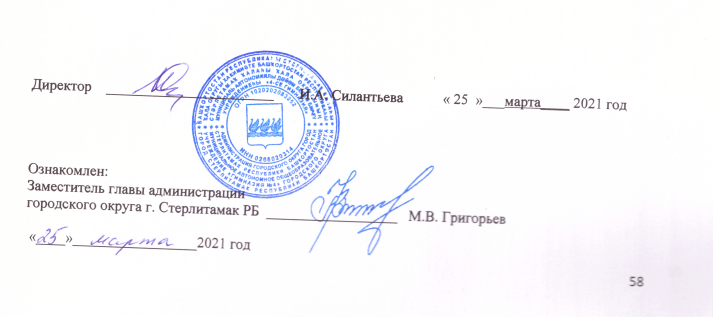 №п/пНаправления Стр. 1Общие  сведения об образовательной организации                                            31.1Общая характеристика образовательной организации1.2Организационно-правовое обеспечение1.3Структура управления деятельности образовательной организации1.4Право владения, материально-техническая база образовательной организации1.5Анализ контингента обучающихся                                          2Содержание образовательной деятельности                                                        112.1Образовательная программа. Концепция развития образовательной организации2.2Учебный план. Принципы составления учебного плана.3Кадровый состав образовательной организации                                                  184Анализ качества обучения учащихся                                                                       204.1Динамика обученности обучающихся за 5 лет4.2Анализ результатов обучения за 2019-2020 учебный год4.3Результаты государственной итоговой аттетстации4.4Анализ деятельности по реализации Закона РБ «О языках народов РБ»4.5Анализ организации учебного процесса для детей с ограниченными возможностями здоровья и для обучающихся на дому.4.6Результаты внешней экспертизы (НОКУ-2020)5Методическая и научно-исследовательская деятельность                                   405.1Общая характеристика5.2Аналитический отчет об участии МАОУ №Гимназия №4» в профессионально-ориентированных конкурсах, семинарах, выставках и т.п.6Воспитательная  система  Результативность воспитательной системы                                                                                                                                                        456.1Профилактическая работа по предупреждению асоциального поведения  обучающихся6.2Охват учащихся дополнительным образованием7Организация профориентационной работы                                                             498Организация работы в области сбережения здоровья508.1Основы работы образовательной организации по сохранению физического и психологического здоровья обучающихся8.2Мониторинг сформированности культуры здоровья и безопасного образа жизни обучающихся9Анализ обеспечения условий безопасности в образовательной организации5110Социально-бытовая обеспеченность обучающихся и сотрудников.5211Востребованность выпускников5312Учебно-методическое обеспечение и библиотечно-информационное обеспечение5313Внутренняя система оценки качества образования5514Выводы по самообследованию5515Показатели деятельности МАОУ «Гимназия №4» городского округа г. Стерлитамак Республики Башкортостан за 2020 г.56Наименование образовательной организацииМуниципальное автономное общеобразовательное учреждение «Гимназия №4» городского округа город Стерлитамак Республики БашкортостанРуководительСилантьева Инна АлександровнаАдрес организации453129, Республика Башкортостан, г. Стерлитамак, ул. Шафиева, д. 23Телефон, факс(3473) 33-75-00Адрес электронной почтыgimnaz-4@mail.ruУчредительАдминистрация городского округа город Стерлитамак Республики Башкортостан
Адрес: 453100, пр. Октября, д. 32
Сайт: http://www.sterlitamakadm.ruДата созданияНа основании решения исполкома Совета народных депутатов города Стерлитамак № 301 от 22.07.1980 г. открыта муниципальная средняя полная  общеобразовательная школа №11. Муниципальная средняя полная  общеобразовательная школа №11 переименована в муниципальную  гуманитарно-эстетическую школу - лицей №11 Постановлением коллегии главы администрации города Стерлитамак № 877 от 20.06.1996г. Муниципальная  гуманитарно-эстетическая школа - лицей №11 Постановлением главы администрации города Стерлитамак № 1479 от 29.07.1999 г. переименована в муниципальное образовательное учреждение гимназия №4. Муниципальное общеобразовательное учреждение гимназия №4 переименовано Постановлением главы администрации города Стерлитамак № 1327 от 01.07.2005г. в государственное общеобразовательное учреждение гимназию №4 г. Стерлитамак Республики Башкортостан.  Государственное общеобразовательное учреждение гимназия №4 г. Стерлитамак Республики Башкортостан Постановлением главы администрации города Стерлитамак № 972 от 03 .05.2006 г. переименовано в Муниципальное общеобразовательное учреждение «Гимназия  №4» городского округа город Стерлитамак Республики Башкортостан.Муниципальное общеобразовательное учреждение «Гимназия №4» городского округа город Стерлитамак республики Башкортостан переименовано Постановлением главы администрации города Стерлитамак №148 от 08.02.2008г. в Муниципальное бюджетное общеобразовательное учреждение «Гимназия  № 4» городского округа город Стерлитамак Республики Башкортостан.Лицензияот 09.11.2011 №1115, серия 02 №001848Свидетельство о государственной аккредитацииот 24.10.2014 №1284, серия 02 А02 №0000009 срок действия: до 24.10.2026 годаДиректорСилантьева Инна АлександровнаЗаместители директора по направлениямНурдавлетова Роза Ражаповна Исаева Светлана ГеннадьевнаШаменкова Ирина ВладимировнаСайфуллина Лилия РимовнаБатталова Гульнара НургалиевнаНафикова Евгения ВалерьевнаШохина Людмила АлексеевнаУлицыДомаШафиева1, 3, 5, 9, 11, 13,15, 17, 19, 21, 25;Сазонова2, 8, 10Худайбердина67, 69, 71, 73, 73а, 75, 77, 79Органы управления, действующие в ГимназииФункцииДиректорСилантьеваИннаАлександровна-осуществляет руководство текущей деятельностью Учреждения в соответствии с федеральными   законами и иными  нормативными  правовыми  актами  и настоящим Уставом на основе сочетания принципов единоначалия и коллегиальности ;- проходит соответствующую аттестацию в порядке и  в сроки, установленные Учредителем -   действует  без  доверенности  от  имени Учреждения,  представляет  её  интересы  в органах  государственной  власти  и  местного  самоуправления,  коммерческих  и некоммерческих организациях; -  определяет структуру Учреждения;   -   в  установленном  действующим  законодательством  порядке  осуществляет прием  на  работу  и  увольнение  работников Учреждения,  утверждает  должностные инструкции, несет ответственность за уровень квалификации работников; -   издает  приказы  и  дает  указания,  обязательные  для  всех  работников Учреждения, утверждает локальные акты Учреждения; -   решает  вопросы  оплаты  труда  работников  Учреждения  в  соответствии  с действующим законодательством, утверждает надбавки и доплаты к должностным окладам работников Учреждения в соответствии с локальными нормативными актами Учреждения; -  в пределах своих полномочий распоряжается бюджетными средствами, обеспечивает рациональное расходование денежных средств в соответствии с действующим законодательством,  утвержденной  бюджетной  сметой  и  целями  их предоставления;-составляет ежегодный отчет о поступлении и расходовании финансовых и материальных средств Учреждения, а также отчет о результатах самообследования-   обеспечивает  открытость  и  доступность  документов  и  сведений, установленных действующим законодательством Российской Федерации;  -   самостоятельно  осуществляет  образовательный  процесс  в  соответствии  с Уставом, лицензией и свидетельством о государственной аккредитации; -обеспечивает создание  необходимых условий для охраны и укрепления здоровья, организует питание обучающихся и работников Учреждения-  планирует, организует и контролирует  образовательный процесс, отвечает  за качество и эффективность работы Учреждения; -утверждает образовательные программы, реализуемые Учреждением-  по  согласованию  с  Учредителем,  в  пределах  установленной  штатной численности,  утверждает  штатное  расписание; - в пределах установленных средств формирует фонд оплаты труда с разделением на базовую и стимулирующую части; -  несет ответственность за свою деятельность перед Учредителем; -  привлекает  дополнительные  источники  финансирования  и  материальные средства; - осуществляет  иные  полномочия  в  соответствии с действующим законодательством; Директор Учреждения несет ответственность за: -  ненадлежащее выполнение возложенных на него обязанностей; - сохранность денежных средств, материальных ценностей и имущества Учреждения; -   непредставление  и  (или)  представление  недостоверных  и  (или)  неполных сведений о муниципальном имуществе, находящемся в оперативном управлении Учреждения, в администрацию городского округа город Стерлитамак. -   несет  ответственность  за  жизнь, здоровье  детей  и  работников  во  время образовательного  процесса,  соблюдение  норм  охраны  труда  и  техники безопасности; -  несет ответственность  за материально-техническое обеспечение и оснащение образовательного  процесса,  оборудование  помещений  в  соответствии  с государственными  и  местными  нормами  и  требованиями,  осуществляемыми  в пределах финансовых средств Учреждения, выделяемых Учредителем; -  несет  полную  материальную  ответственность  за прямой  действительный  ущерб,  причиненный Учреждению,  в  том  числе  в  случаях неправомерного  использования  имущества,  при  списании  либо  ином отчуждении имущества Учреждения, не соответствующем законодательству. 	В  случаях,  предусмотренных  законодательством,  директор  Учреждения возмещает  учреждению  убытки,  причиненные  его  виновными  действиями (бездействием). Исполнение части своих полномочий директор может передавать заместителям или другим руководящим работникам Учреждения на основании приказа органа и исполнительной власти городского округа, осуществляющего функции нормативно-правого регулирования в сфере образования.Общее  собрание  трудового коллектива  Составляют  все  работники, работающие в школе. Общее собрание трудового коллектива действует бессрочно.Собрание  считается  правомочным,  если  на  нем  присутствует  не менее двух третей списочного состава трудового коллектива.   Компетенция общего собрания трудового коллектива: - принятие Устава Учреждения, изменений и дополнений к нему;- рассмотрение и принятие Правил трудового распорядка для работников Учреждения;-  обсуждение и принятие коллективного договора;- определение численности и срока полномочий комиссии по трудовым спорам организации, избрание её членов;- выдвижение коллективных требований работников организации и избрание полномочных представителей для участия в разрешении коллективного трудового спора;- обсуждение вопросов состояния трудовой дисциплины в Учреждении и мероприятий по её укреплению.- рассмотрение вопросов охраны труда и безопасности, условий труда работников, охраны жизни и здоровья обучающихся и работников Учреждения.- заслушивание отчета директора Учреждения о выполнении Коллективного договора;-  выработка  рекомендаций  по  вопросам  принятия  локальных  актов,  регулирующих трудовые отношения с работниками Учреждения; - создание  оптимальных  условий  для  организации  труда  и профессионального совершенствования работников; - поддержание общественных инициатив по развитию деятельности Учреждения; - рассмотрение  иных  вопросов  деятельности  Учреждения,  принятые  Общим собранием  к  своему  рассмотрению  либо  вынесенные  на  его  рассмотрение директором или членами трудового коллектива Учреждения. Педагогический совет-   обсуждает  и  принимает  решения  по  любым  вопросам,  касающимся содержания образования;  рассматривает вопросы разработки, апробации, экспертизы и применения педагогическими работниками новых педагогических и воспитательных технологий, направления опытно-экспериментальной работы;-  рассматривает план работы Учреждения на учебный год; -   определяет  содержание,  предпрофильного  и  профильного обучения  в  соответствии  с  запросами  обучающихся,  их  родителей  (законных представителей); -  анализирует и планирует деятельность педагогического коллектива; -  принимает решение о переводе обучающихся в следующий класс;  -   принимает  решение  о  проведении  промежуточной  аттестации  обучающихся, определяет  форму,  порядок  и  периодичность  проведения  промежуточной аттестации ежегодно до 30 октября; -   принимает решение  о допуске обучающихся 9,11 класса,  независимо  от формы получения ими образования,  к государственной (итоговой) аттестации;  принимает  решение  об  окончании  обучающимися Учреждения  и  выпуске  их  из него; -   принимает  решение  о  выдаче  документа  государственного  образца  по результатам государственной (итоговой) аттестации; -  принимает решение об исключении обучающихся из Учреждения. - иные вопросы, связанные с проблемами воспитания и обучения обучающихся и перспективами развития образования.   Наблюдательный совет- предложения Учредителя или директора Учреждения о внесении изменений в Устав Учреждения;	- предложения Учредителя или директора Учреждения о создании и ликвидации филиалов Учреждения, об открытии и о закрытии ее представительств;- предложения Учредителя или директора Учреждения о реорганизации Учреждения или о ее ликвидации;- предложения Учредителя или директора Учреждения об изъятии имущества, закрепленного за Учреждением на праве оперативного управления;- предложения директора  об участии Учреждения в деятельности других юридических лиц, в том числе о внесении денежных средств и иного имущества в уставный (складочный) капитал других юридических лиц или передаче такого имущества иным образом другим юридическим лицам, в качестве учредителя или участника;- проект плана финансово-хозяйственной деятельности Учреждения;- по представлению директора Учреждения проекты отчетов о деятельности Учреждения и об использовании её имущества, об исполнении плана ее финансово-хозяйственной деятельности, годовую бухгалтерскую отчетность Учреждения;- предложения директора Учреждения о совершении сделок по распоряжению недвижимым имуществом и особо ценным движимым имуществом, закрепленными за Учреждением Учредителем или приобретенными Учреждением за счет средств, выделенных ему Учредителем на приобретение этого имущества, в т. ч. путем его внесения в уставный (складочный) капитал других юридических лиц или передаче этого имущества другим юридическим лицам в качестве их учредителя;- предложения директора Учреждения о совершении крупных сделок;- предложения директора Учреждения о совершении сделок, в которых имеется заинтересованность;- предложения директора Учреждения о выборе кредитных организаций, в которых Учреждение может открыть банковские счета;- вопросы проведения аудита годовой бухгалтерской отчетности Учреждения и утверждения аудиторской организации.Совет Гимназиипринятие плана развития Учреждения;принятие режимов работы Учреждения и ее обособленных структурных подразделений;определение начала и окончания учебного года, времени начала и окончания занятий, каникулярного времени;представление интересов Учреждения в рамках своих полномочий в государственных, муниципальных, общественных и иных организациях;принятие решения об исключении обучающегося из Учреждения с соблюдением требований настоящего Устава и законодательства Российской Федерации;заслушивание отчета директора Учреждения и отдельных работников;осуществление контроля за соблюдением условий обучения, воспитания и труда в гимназии.рассмотрение публичного (ежегодного) доклада ; принятия локальных нормативных актов, относящихся к  их компетенции;принятие решений о необходимости открытия структурных подразделений Учреждения; представление работников Учреждения к поощрениям, почетным званиям и наградам Российской Федерации, Республики Башкортостан, Городского Советавыдвижение кандидатур работников Учреждения для участия в конкурсных мероприятиях; рассмотрение и выработка предложений по улучшению работы по обеспечению питанием и медицинскому обеспечению обучающихся и работников Учреждения; контроль за работой подразделений общественного питания и медицинских учреждений в целях охраны и укрепления здоровья обучающихся и работников Учреждения; регулирование деятельности в Учреждения общественных (в том числе молодѐжных и детских) организаций и объединений, разрешенных законом; рассмотрение иных вопросов деятельности Учреждения, вынесенных на рассмотрение Совета Учреждения директором Учреждения и (или) иными коллегиальными органами управления Учреждения; иные функции, определяемые целями и содержанием уставной деятельности Учреждения. Многодетные семьи81 сем.Многодетные малообеспеченные семьи36 сем.Неполные семьи132 сем.Неблагополучные семьи3 сем.Дети-инвалиды6 чел.Дети, находящиеся под опекой и попечительством14 чел.Учащиеся, состоящие на учете в ПДН4 чел.Учащиеся, состоящие на внутришкольном учете6 чел.Учащиеся, состоящие на учете школьногонаркопоста0 чел.Учащиеся, состоящие на учете наркодиспансера0 чел.Учащиеся, состоящие на учете в КДН и ЗП1 чел.Количествообучающихся2017-2018учебный год2017-2018учебный год2018-2019учебный год2018-2019учебный год2019-2020учебный год2019-2020учебный год2020-2021 уч.год2020-2021 уч.годКоличествообучающихсяна началогодана конецгодана начало годна конецгодана началогодана конец годна 01.09.2020 г.на 31.12.2020 г.Начальное общее образование416419428423462465478474Основное общее образование432427432439441444482480Среднее общее образование103103103102105105114114ИТОГО9519499719641008101410741068КлассОбязательная частьчасть, формируемая участниками ООитого53256325731482139213КласспредметОбязательная частьчасть, формируемая участниками ООитого5математика4156математика 4158алгебра2139алгебра213	Наименование предметаКоличество часов по классамКоличество часов по классамКоличество часов по классамКоличество часов по классамКоличество часов по классам	Наименование предмета5678 9Башкирский язык как государственный/Краеведение11111Курсы по выбору----1ПредметПрограммаМатематика«Решение планиметрических задач»Математика«Избранные вопросы математики»Русский язык«Занимательная лингвистика»Русский язык«Секреты пунктуации»Русский язык«Теория и практика написания сочинений разных жанров»«От фонетики к синтаксису»ПрофильПредметная областьУчебный предмет, изучаемый на углубленном уровнеСоциально-экономическийОбщественные наукиЭкономикаСоциально-экономическийОбщественные наукиПравоСоциально-экономическийМатематика и информатикаМатематика: алгебра и начала математического анализа, геометрияТехнологический профильМатематика и информатикаМатематика: алгебра и начала математического анализа, геометрияТехнологический профильМатематика и информатикаИнформатикаТехнологический профильЕстественные наукиФизикаГуманитарный профильРусский язык и литератураРусский языкГуманитарный профильИностранные языкиИностранный языкГуманитарный профильОбщественные наукиИсторияЕстественно-научный профильМатематика и информатикаМатематика: алгебра и начала математического анализа, геометрияЕстественно-научный профильЕстественные наукиХимияЕстественно-научный профильЕстественные наукиБиология (11 б)Естественно-научный профильЕстественные наукиФизика (10 а)ПрофильПредметПредметПредметПредметПредметПредметОбязательная частьЧасть, формируемая участниками образовательных отношений10 а   естественно-научный профильРусский языкРусский языкРусский языкРусский языкРусский языкРусский язык1110 а   естественно-научный профильЛитератураЛитератураЛитератураЛитератураЛитератураЛитература1210 а   естественно-научный профильИностранный языкИностранный языкИностранный языкИностранный языкИностранный языкИностранный язык1110 а   естественно-научный профильОбществознаниеОбществознаниеОбществознаниеОбществознаниеОбществознаниеОбществознание-210 а   естественно-научный профильИнформатикаИнформатикаИнформатикаИнформатикаИнформатикаИнформатика-110 а   естественно-научный профильБиологияБиологияБиологияБиологияБиологияБиология-210 а   естественно-научный профильИндивидуальный проектИндивидуальный проектИндивидуальный проектИндивидуальный проектИндивидуальный проектИндивидуальный проект-110 а   естественно-научный профильКурсы по выбору:Курсы по выбору:Курсы по выбору:Курсы по выбору:Курсы по выбору:Курсы по выбору:10 а   естественно-научный профильИзбранные вопросы математикиИзбранные вопросы математикиИзбранные вопросы математикиИзбранные вопросы математикиИзбранные вопросы математикиИзбранные вопросы математики110 а   естественно-научный профильВнеурочная деятельностьВнеурочная деятельностьВнеурочная деятельностьВнеурочная деятельностьВнеурочная деятельностьВнеурочная деятельность-510 бгуманитарный профильГеографияГеографияГеографияГеографияГеографияГеография-110 бгуманитарный профильОбществознаниеОбществознаниеОбществознаниеОбществознаниеОбществознаниеОбществознание-210 бгуманитарный профильЭкономикаЭкономикаЭкономикаЭкономикаЭкономикаЭкономика-110 бгуманитарный профильПравоПравоПравоПравоПравоПраво-110 бгуманитарный профильХимияХимияХимияХимияХимияХимия-110 бгуманитарный профильИндивидуальный проектИндивидуальный проектИндивидуальный проектИндивидуальный проектИндивидуальный проектИндивидуальный проект-110 бгуманитарный профильКурсы по выбору:Курсы по выбору:Курсы по выбору:Курсы по выбору:Курсы по выбору:Курсы по выбору:-10 бгуманитарный профильИстория: от теории к практике-110 бгуманитарный профильТекст: от замысла к созданию-110 бгуманитарный профильГрамматический практикум-110 бгуманитарный профильИзбранные основы математики-110 бгуманитарный профильВнеурочная деятельностьВнеурочная деятельностьВнеурочная деятельностьВнеурочная деятельностьВнеурочная деятельностьВнеурочная деятельность-510 бсоциально-экономический профильГеографияГеографияГеографияГеографияГеографияГеография-110 бсоциально-экономический профильОбществознаниеОбществознаниеОбществознаниеОбществознаниеОбществознаниеОбществознание-110 бсоциально-экономический профильИнформатикаИнформатикаИнформатикаИнформатикаИнформатикаИнформатика-110 бсоциально-экономический профильФизикаФизикаФизикаФизикаФизикаФизика-110 бсоциально-экономический профильХимияХимияХимияХимияХимияХимия-110 бсоциально-экономический профильИндивидуальный проектИндивидуальный проектИндивидуальный проектИндивидуальный проектИндивидуальный проектИндивидуальный проект-110 бсоциально-экономический профильКурсы по выбору:Курсы по выбору:Курсы по выбору:Курсы по выбору:Курсы по выбору:Курсы по выбору:10 бсоциально-экономический профильИзбранные вопросы математикиИзбранные вопросы математики-110 бсоциально-экономический профильЭксперименты и исследовательские опыты по физикеЭксперименты и исследовательские опыты по физике-110 бсоциально-экономический профильВнеурочная деятельностьВнеурочная деятельностьВнеурочная деятельностьВнеурочная деятельностьВнеурочная деятельностьВнеурочная деятельность11 аСоциально-экономическийЛитератураЛитератураЛитератураЛитератураЛитератураЛитература1211 аСоциально-экономическийГеографияГеографияГеографияГеографияГеографияГеография-111 аСоциально-экономическийОбществознаниеОбществознаниеОбществознаниеОбществознаниеОбществознаниеОбществознание-211 аСоциально-экономическийХимияХимияХимияХимияХимияХимия-111 аСоциально-экономическийИндивидуальный проектИндивидуальный проектИндивидуальный проектИндивидуальный проектИндивидуальный проектИндивидуальный проект-111 аСоциально-экономическийКурсы по выборуКурсы по выборуКурсы по выборуКурсы по выборуКурсы по выборуКурсы по выбору-11 аСоциально-экономическийОсновы информатикиОсновы информатикиОсновы информатикиОсновы информатики-111 аСоциально-экономическийИзучаем конституциюИзучаем конституциюИзучаем конституциюИзучаем конституцию-111 аСоциально-экономическийИзбранные вопросы математикиИзбранные вопросы математикиИзбранные вопросы математикиИзбранные вопросы математики-111 аСоциально-экономическийВнеурочная деятельностьВнеурочная деятельностьВнеурочная деятельностьВнеурочная деятельностьВнеурочная деятельностьВнеурочная деятельность-511 аТехнологический профильЛитератураЛитератураЛитератураЛитератураЛитератураЛитература1211 аТехнологический профильИсторияИсторияИсторияИсторияИсторияИстория1111 аТехнологический профильГеографияГеографияГеографияГеографияГеографияГеография-111 аТехнологический профильОбществознаниеОбществознаниеОбществознаниеОбществознаниеОбществознаниеОбществознание-211 аТехнологический профильХимияХимияХимияХимияХимияХимия-111 аТехнологический профильИндивидуальный проектИндивидуальный проектИндивидуальный проектИндивидуальный проектИндивидуальный проектИндивидуальный проект-111 аТехнологический профильКурсы по выбору:Курсы по выбору:Курсы по выбору:Курсы по выбору:Курсы по выбору:Курсы по выбору:-11 аТехнологический профильИзбранные вопросы математикиИзбранные вопросы математикиИзбранные вопросы математики-111 аТехнологический профильВнеурочная деятельностьВнеурочная деятельностьВнеурочная деятельностьВнеурочная деятельностьВнеурочная деятельностьВнеурочная деятельность-511 бЕстественно-научный профильЛитератураЛитератураЛитератураЛитератураЛитератураЛитература1211 бЕстественно-научный профильИностранный языкИностранный языкИностранный языкИностранный языкИностранный языкИностранный язык1111 бЕстественно-научный профильИсторияИсторияИсторияИсторияИсторияИстория1111 бЕстественно-научный профильГеографияГеографияГеографияГеографияГеографияГеография111 бЕстественно-научный профильОбществознаниеОбществознаниеОбществознаниеОбществознаниеОбществознаниеОбществознание211 бЕстественно-научный профильИндивидуальный проектИндивидуальный проектИндивидуальный проектИндивидуальный проектИндивидуальный проектИндивидуальный проект111 бЕстественно-научный профильКурсы по выбору:Курсы по выбору:Курсы по выбору:Курсы по выбору:Курсы по выбору:Курсы по выбору:11 бЕстественно-научный профильГенетика Генетика Генетика Генетика Генетика 111 бЕстественно-научный профильВнеурочная деятельностьВнеурочная деятельностьВнеурочная деятельностьВнеурочная деятельностьВнеурочная деятельностьВнеурочная деятельность711 бГуманитарный профильЛитератураЛитератураЛитератураЛитератураЛитератураЛитература1211 бГуманитарный профильГеографияГеографияГеографияГеографияГеографияГеография-111 бГуманитарный профильОбществознаниеОбществознаниеОбществознаниеОбществознаниеОбществознаниеОбществознание-211 бГуманитарный профильБиологияБиологияБиологияБиологияБиологияБиология-111 бГуманитарный профильИндивидуальный проектИндивидуальный проектИндивидуальный проектИндивидуальный проектИндивидуальный проектИндивидуальный проект-111 бГуманитарный профильКурсы по выбору:Курсы по выбору:Курсы по выбору:Курсы по выбору:Курсы по выбору:Курсы по выбору:-11 бГуманитарный профильПросто о сложном в физикеПросто о сложном в физикеПросто о сложном в физике-111 бГуманитарный профильИзучаем конституциюИзучаем конституциюИзучаем конституцию-111 бГуманитарный профильХимическая технологияХимическая технологияХимическая технология-111 бГуманитарный профильВнеурочная деятельностьВнеурочная деятельностьВнеурочная деятельностьВнеурочная деятельностьВнеурочная деятельностьВнеурочная деятельность-5ПараметрыВсегоПроцентк общему числу педагогических работниковВсегоПроцентк общему числу педагогических работниковВсегоПроцентк общему числу педагогических работниковВсегоПроцентк общему числу педагогических работниковВсегоПроцентк общему числу педагогических работниковПараметры2016 год2016 год2017 год2017 год2018 год2018 год2019 год2019 год2020 год2020 годОбщее количество педагогических работников69697070656560606363Имеют образование:- высшее педагогическое образование 69100%70100%65100%5998%6197%неоконченное высшее--------12%-среднее профессиональное образование ------11,5%---начальное профессиональное образование----------- среднее (полное) общее образование----------Имеют квалификационные категории:- высшую3855%4158,5 %4264,6%4371 %4166%- первую2333%1927 %1726 %1220 %1016%- без категории 710%1014 %69 %58  %1219%Прошли курсы повышения квалификации5986%2333%4569%33(по предмету)49 (инклюзивное обучение)55 %82%5282%Прошли переподготовку 23%--34,6%--12%Информация о награжденных педагогахИнформация о награжденных педагогахИнформация о награжденных педагогахИнформация о награжденных педагогах1Почетный работник общего образования РФ11,5%2Почетная грамота МО РФ35 %3Отличник образования РБ711 %4Почетная грамота МО РБ46 %5Почетная грамота МКУ «Отдел образования администрации городского округа  г.Стерлитамак РБ2235 %ВозрастКоличество%меньше 25 лет23%25-30 лет711%30-35 лет1219%35-40 лет46%40-45 лет1727%45-50 лет58%50-55лет1117%55-60 лет35%60-65 лет12 %Свыше 6512 %ВозрастКоличество%От 1 года до 3 лет23%От 3 до 5 лет711%От 5 до 10 лет58%От 10 до 20 лет2032%Свыше 20 лет2946%№Показатели2016-20172017-20182018-20192019-2020(май)2020-2021(декабрь 2020) 1Успеваемость (в %)100%99,6%99%99%99%- в начальной школе100%99,6%99%99%99%- в основной школе100%100%100%99%94%- средней школе100%100%100%100%100%2Качество (в %)53%55%58%62%54%- в начальной школе65%66%67%74%66%- в основной школе47%49%52%57%48%- средней школе42%50%57%54%47%№2016-20172017-20182018-20192019-2020(май)2020-2021(декабрь 2020) 1Кол-во уч-ся на начало уч. года: 91195197110081068- в начальной школе384416428462474- в основной школе429432440441480- средней школе981031031051142Движение уч-ся в течение года:2.1. Прибывшие уч-ся191018191- в начальной школе1266110- в основной школе441181- средней школе301002.2. Выбывшие уч-ся161225134- в начальной школе1031182- в основной школе391252- средней школе302003Кол-во уч-ся на конец уч. года:9149499641014---- в начальной школе386419423462---- в основной школе43042743941---- средней школе98103102105---4Кол-во уч-ся, оставленных на повторный год обучения-113---- в начальной школе-1  11---- в основной школе---2---- средней школе-------5Отличники  ( в % )9%10%10%11%8%- в начальной школе12%12%11%12%9%- в основной школе8%10%10%11%7%- средней школе4%7%9%11%7%6Кол-во уч-ся, окончившие школу с аттестатом особого образца14- в основной школе8656- средней школе24487Успеваемость (в %)100%99,6%99%99%99%- в начальной школе100%99,6%99%99%99%- в основной школе100%100%100%99%94%- средней школе100%100%100%100%100%8Качество (в %)53%55%58%62%54%- в начальной школе65%66%67%74%66%- в основной школе47%49%52%57%48%- средней школе42%50%57%54%47%КлассыВсего обучающихсяИз них успеваютИз них успеваютОкончили годОкончили годОкончили годОкончили годНе успеваютНе успеваютпереведены условнопереведены условноКлассыВсего обучающихсяколичество %С отметками «4» и «5»%С отметками «5»%всего %количество %211010999%67	62%1615%1%11%3121121100%7965%108%00004112112100%6760%1513%0000Итого:34334299%21362%4112%11%11%КлассыВсего обучающихсяИз них успеваютИз них успеваютОкончили годОкончили годОкончили годОкончили годНе успеваютНе успеваютпереведены условнопереведены условноКлассыВсего обучающихсяколичество %С отметками «4» и «5»%С отметками «5»%всего %количество %58888100%4956%1011%00006108108100%5248%87%000078888100%3742%1214%00008858398%3340%1214%22%22%97575100%3344%79%0000Итого:44444299%20446%4911%21%21%КлассыВсего обучающихсяИз них успеваютИз них успеваютОкончили годОкончили годОкончили годОкончили годНе успеваютНе успеваютпереведены условнопереведены условноКлассыВсего обучающихсяколичество %С отметками «4» и «5»%С отметками «5»%всего %количество %105656100%1323%47%0000114949100%2244%816%0000Итого:105105100%3533%1211%0000УУД Показатель Высокий  уровень  кол-во и % от числа прошедших обследование  Высокий  уровень  кол-во и % от числа прошедших обследование  Средний  уровень  кол-во и % от числа  прошедших обследование Средний  уровень  кол-во и % от числа  прошедших обследование Низкий  уровень  кол-во и % от числа прошедших обследование Низкий  уровень  кол-во и % от числа прошедших обследование Начало года Конец года Начало года Конец года Начало года Конец года     Личностные  Усвоение нравственно-этических норм и школьных норм поведения, самооценка, эмоциональное благополучие 28% 32% 52% 60% 20% 18% Регулятивные Умение учиться и способность к организации своей деятельности 54% 54% 30% 32% 16% 14%  Познавательные Учебная активность, усвоение знаний, успеваемость 14% 16% 66% 72% 20% 12%  Коммуникативные  Взаимоотношения с одноклассниками, учителями 13% 16% 63% 77% 14% 7% УУД Показатель Высокий  уровень  кол-во и % от числа прошедших обследование  Высокий  уровень  кол-во и % от числа прошедших обследование  Средний  уровень  кол-во и % от числа  прошедших обследование Средний  уровень  кол-во и % от числа  прошедших обследование Низкий  уровень  кол-во и % от числа прошедших обследование Низкий  уровень  кол-во и % от числа прошедших обследование Начало года Конец года Начало года Конец года Начало года Конец года     Личностные  Усвоение нравственно-этических норм и школьных норм поведения, самооценка, эмоциональное благополучие 32% 36% 40% 44% 28% 20% Регулятивные Умение учиться и способность к организации своей деятельности 74% 74% 16% 16% 10% 10%  Познавательные Учебная активность, усвоение знаний, успеваемость 14% 16% 67% 66% 19% 18%  Коммуникативные  Взаимоотношения с одноклассниками, учителями 21% 23% 63% 64% 16% 13% УУД Показатель Высокий  уровень  кол-во и % от числа прошедших обследование  Высокий  уровень  кол-во и % от числа прошедших обследование  Средний  уровень  кол-во и % от числа  прошедших обследование Средний  уровень  кол-во и % от числа  прошедших обследование Низкий  уровень  кол-во и % от числа прошедших обследование Низкий  уровень  кол-во и % от числа прошедших обследование Начало года Конец года Начало года Конец года Начало года Конец года Личностные Усвоение нравственно-этических норм и школьных норм поведения, самооценка, эмоциональное благополучие 29% 31% 57% 58% 14% 11% Регулятивные Умение учиться и способность к организации своей деятельности57% 57% 27% 28% 16% 15% Познавательные Учебная активность, усвоение знаний, успеваемость 21% 22% 60% 60% 19% 18% Коммуникативные Взаимоотношения с одноклассниками, учителями 22% 22% 67% 70% 11% 8% Класспредметучитель всего по спискувсего выполняло работуиз них получилииз них получилииз них получилииз них получиликачествоуспеваемостьКласспредметучитель всего по спискувсего выполняло работу5432качествоуспеваемость11 ббиологияКамалова С.Б.2016664-75%100%11 бфизикаКурганова И.А.2016-97-56%100%11 бхимияНафикова Е.В.2014482-86%100%11 агеографияФаизова Р.А.29257153-88%100%11 аисторияНурдавлетова Р.Р.2922796-72%100%Классучительвсего по спискупринимало участиеиз них получилииз них получилииз них получилииз них получиликачествоуспеваемостьпо сравнению с результатами II триместрапо сравнению с результатами II триместрапо сравнению с результатами II триместраКлассучительвсего по спискупринимало участие«5»«4»«3»«2»качествоуспеваемостьповысилипонизилиподтвердили5 аШириева Л.Ф.2720594270%90%24145 бТимофеева А.К.29250148356%90%010155 вШириева Л.Ф26221108350%86,3%13095 гБулатова Г.Г.2517174547%70,5%2105Итого:Итого:10784740241356%84%172443Классучительвсего по спискупринимало участиеиз них получилииз них получилииз них получилииз них получиликачествоуспеваемостьпо сравнению с результатами II триместрапо сравнению с результатами II триместрапо сравнению с результатами II триместраКлассучительвсего по спискупринимало участие«5»«4»«3»«2»качествоуспеваемостьповысилипонизилиподтвердили5 аИльюшенкова С.Г.27229103086%100%53145 бАхметова Г.С.29266136173%96%56155 вГумерова Г.Ю.2620794080%100%31165 гИванова А.П.25205114080%100%311610788274317179%99%161161Классучительвсего по спискупринимало участиеиз них получилииз них получилииз них получилииз них получиликачествоуспеваемостьпо сравнению с результатами II триместрапо сравнению с результатами II триместрапо сравнению с результатами II триместраКлассучительвсего по спискупринимало участие«5»«4»«3»«2»качествоуспеваемостьповысилипонизилиподтвердили5 аКамалова С.Б27221156073%100%07155 бКамалова С.Б29292189069%100%62215 вКамалова С.Б26246144083%100%25175 гКамалова С.Б25181116067%100%1611Итого:Итого:10793105825073%100%92064Классучительвсего по спискупринимало участиеиз них получилииз них получилииз них получилииз них получиликачествоуспеваемостьпо сравнению с результатами II триместрапо сравнению с результатами II триместрапо сравнению с результатами II триместраКлассучительвсего по спискупринимало участие«5»«4»«3»«2»качествоуспеваемостьповысилипонизилиподтвердили6 аХоткина А.И.31251811536%80%014116 бМакеева Ю.С.2925477744%72%11596 вТимофеева А.К.30262118550%92%01511Итого:Итого:9076726261744%74%14431Классучительвсего по спискупринимало участиеиз них получилииз них получилииз них получилииз них получиликачествоуспеваемостьпо сравнению с результатами II триместрапо сравнению с результатами II триместрапо сравнению с результатами II триместраКлассучительвсего по спискупринимало участие«5»«4»«3»«2»качествоуспеваемостьповысилипонизилиподтвердили6 аКамалова С.Б312401211146%96%02136 бКамалова С.Б292601111442%85%02246 вКамалова С.Б302401011348%83%0213Итого:Итого:907403333846%79%06410Классучительвсего по спискупринимало участиеиз них получилииз них получилииз них получилииз них получиликачествоуспеваемостьпо сравнению с результатами II триместрапо сравнению с результатами II триместрапо сравнению с результатами II триместраКлассучительвсего по спискупринимало участие«5»«4»«3»«2»качествоуспеваемостьповысилипонизилиподтвердили6 аАхметова Г.С.31222108255%91%110116 бИльюшенкова С.Г.29242414425%83%014106 вИльюшенкова С.Г.30262812438%85%0188Итого:Итого:9072622341039%86%14229Классучительвсего по спискупринимало участиеиз них получилииз них получилииз них получилииз них получиликачествоуспеваемостьпо сравнению с результатами II триместрапо сравнению с результатами II триместрапо сравнению с результатами II триместраКлассучительвсего по спискупринимало участие«5»«4»«3»«2»качествоуспеваемостьповысилипонизилиподтвердили6 аНурдавлетова Р.Р.3125887264%92%11113ббМуратова Р.С.29220138159%95%012106 вМуратова Р.С.30282159260%93%11512Итого:Итого:9075103624561%93%23835Классучительвсего по спискупринимало участиеиз них получилииз них получилииз них получилииз них получиликачествоуспеваемостьпо сравнению с результатами II триместрапо сравнению с результатами II триместрапо сравнению с результатами II триместраКлассучительвсего по спискупринимало участие«5»«4»«3»«2»качествоуспеваемостьповысилипонизилиподтвердили7аМакеева Ю.С.28252109448%52%09167бХоткина А.И.272227101341%86%011117вУсманова Л.Ф.26222145086%100%02207гТимофеева А.К.2522289345%87%0913Итого:Итого:10691839332055%81%03160Классучительвсего по спискупринимало участиеиз них получилииз них получилииз них получилииз них получиликачествоуспеваемостьпо сравнению с результатами II триместрапо сравнению с результатами II триместрапо сравнению с результатами II триместраКлассучительвсего по спискупринимало участие«5»«4»«3»«2»качествоуспеваемостьповысилипонизилиподтвердили7аАзнаева Г.М.2821098442%80%01657бАзнаева Г.М.2720097445%80%01737вАзнаева Г.М.262201010245%90%02027гАзнаева Г.М.2522096040%68%1147Итого:Итого:10685037311043%80%16717Классучительвсего по спискупринимало участиеиз них получилииз них получилииз них получилииз них получиликачествоуспеваемостьпо сравнению с результатами II триместрапо сравнению с результатами II триместрапо сравнению с результатами II триместраКлассучительвсего по спискупринимало участие«5»«4»«3»«2»качествоуспеваемостьповысилипонизилиподтвердили7аИванова А.П.2823099537%80%11397бХасанова Г.Ф.27242117454%83%010147вИльюшенкова С.Г.26252813240%90%09167гИванова А.П.25231109343%87%21011Итого:Итого:10695538381443%85%34250Классучительвсего по спискупринимало участиеиз них получилииз них получилииз них получилииз них получиликачествоуспеваемостьпо сравнению с результатами II триместрапо сравнению с результатами II триместрапо сравнению с результатами II триместраКлассучительвсего по спискупринимало участие«5»«4»«3»«2»качествоуспеваемостьповысилипонизилиподтвердили7аСилантьева И.А.28241158066%100%010147бСилантьева И.А.27223127065%100%010127вМуратова Р.С.26240149158%96%010147гМуратова Р.С.25222316122%95%0913Итого:Итого:1069264440252%97%03953Классучительвсего по спискупринимало участиеиз них получилииз них получилииз них получилииз них получиликачествоуспеваемостьпо сравнению с результатами II триместрапо сравнению с результатами II триместрапо сравнению с результатами II триместраКлассучительвсего по спискупринимало участие«5»«4»«3»«2»качествоуспеваемостьповысилипонизилиподтвердили7аСилантьева И.А.28233107056%100%09147бСилантьева И.А.27275193089%100%113137вМуратова Р.С.262611311154%96%113127гМуратова Р.С.252311110152%96%0815Итого:Итого:10699105331263%98%24354Классучительвсего по спискупринимало участиеиз них получилииз них получилииз них получилииз них получиликачествоуспеваемостьпо сравнению с результатами II триместрапо сравнению с результатами II триместрапо сравнению с результатами II триместраКлассучительвсего по спискупринимало участие«5»«4»«3»«2»качествоуспеваемостьповысилипонизилиподтвердили7аФаизова Р.А.28221129059%100%09137бФаизова Р.А.2719288183%95%01457вФаизова Р.А.26191126068%100%01187гФаизова Р.А.252211010150%95%1912Итого:Итого:1068254233265%98%14338Классучительвсего по спискупринимало участиеиз них получилииз них получилииз них получилииз них получиликачествоуспеваемостьпо сравнению с результатами II триместрапо сравнению с результатами II триместрапо сравнению с результатами II триместраКлассучительвсего по спискупринимало участие«5»«4»«3»«2»качествоуспеваемостьповысилипонизилиподтвердили8аБулатова Г.Г.30240118545%79%012128бШириева Л.Ф.312601310350%89%02068вТимофеева А.К.30242810442%83%0816Итого:Итого:9174232281245%83%04034Классучительвсего по спискупринимало участиеиз них получилииз них получилииз них получилииз них получиликачествоуспеваемостьпо сравнению с результатами II триместрапо сравнению с результатами II триместрапо сравнению с результатами II триместраКлассучительвсего по спискупринимало участие«5»«4»«3»«2»качествоуспеваемостьповысилипонизилиподтвердили8аКамалова С.Б.302201010246%86%11658бКамалова С.Б.31220914541%77%01938вАзнаева Г.М.30260119542%76%1224Итого:Итого:9170030331243%79%25712Классучительвсего по спискупринимало участиеиз них получилииз них получилииз них получилииз них получиликачествоуспеваемостьпо сравнению с результатами II триместрапо сравнению с результатами II триместрапо сравнению с результатами II триместраКлассучительвсего по спискупринимало участие«5»«4»«3»«2»качествоуспеваемостьповысилипонизилиподтвердили8аШалаева И.И.302301010343%86%110128бАхметова г.С.312501011440%84%014118вШалаева И.И.302901414182%97%21314Итого:Итого:917703435855%89%33737Классучительвсего по спискупринимало участиеиз них получилииз них получилииз них получилииз них получиликачествоуспеваемостьпо сравнению с результатами II триместрапо сравнению с результатами II триместрапо сравнению с результатами II триместраКлассучительвсего по спискупринимало участие«5»«4»«3»«2»качествоуспеваемостьповысилипонизилиподтвердили8аМуратова Р.С.302601210446%85%015118бМуратова Р.С.312301013044%100%013108вМуратова Р.С.30230118448%83%11111Итого:Итого:917203331846%89%13932Классучительвсего по спискупринимало участиеиз них получилииз них получилииз них получилииз них получиликачествоуспеваемостьпо сравнению с результатами II триместрапо сравнению с результатами II триместрапо сравнению с результатами II триместраКлассучительвсего по спискупринимало участие«5»«4»«3»«2»качествоуспеваемостьповысилипонизилиподтвердили8аМуратова Р.С.30231913043%100%09148бМуратова Р.С.31180099050%100%01358вМуратова Р.С.30200711235%90%0128Итого:Итого:916112533243%97%03427Классучительвсего по спискупринимало участиеиз них получилииз них получилииз них получилииз них получиликачествоуспеваемостьпо сравнению с результатами II триместрапо сравнению с результатами II триместрапо сравнению с результатами II триместраКлассучительвсего по спискупринимало участие«5»«4»«3»«2»качествоуспеваемостьповысилипонизилиподтвердили8аБелкина Е.А.30251148260%92%111148бБелкина Е.А.31253911255%92%110148вБелкина Е.А.30255126268%92%11212Итого:Итого:917593525661%92%33340Классучительвсего по спискупринимало участиеиз них получилииз них получилииз них получилииз них получиликачествоуспеваемостьпо сравнению с результатами II триместрапо сравнению с результатами II триместрапо сравнению с результатами II триместраКлассучительвсего по спискупринимало участие«5»«4»«3»«2»качествоуспеваемостьповысилипонизилиподтвердили8аФаизова Р.А.3020088440%80%01468бФаизова Р.А.3116077243%87%01338вАзнаева3022097640%72%0184Итого:Итого:9158024221242%80%04513Классучительвсего по спискупринимало участиеиз них получилииз них получилииз них получилииз них получиликачествоуспеваемостьпо сравнению с результатами II триместрапо сравнению с результатами II триместрапо сравнению с результатами II триместраКлассучительвсего по спискупринимало участие«5»«4»«3»«2»качествоуспеваемостьповысилипонизилиподтвердили9бИльюшенкова27230812334%87%01013Классучительвсего по спискупринимало участиеиз них получилииз них получилииз них получилииз них получиликачествоуспеваемостьпо сравнению с результатами II триместрапо сравнению с результатами II триместрапо сравнению с результатами II триместраКлассучительвсего по спискупринимало участие«5»«4»«3»«2»качествоуспеваемостьповысилипонизилиподтвердили9аХоткина А.И.30264123762%73%11510Классучительвсего по спискупринимало участиеиз них получилииз них получилииз них получилииз них получиликачествоуспеваемостьпо сравнению с результатами II триместрапо сравнению с результатами II триместрапо сравнению с результатами II триместраКлассучительвсего по спискупринимало участие«5»«4»«3»«2»качествоуспеваемостьповысилипонизилиподтвердили9вБелкина28190712037%100%0712Классучительвсего по спискупринимало участиеиз них получилииз них получилииз них получилииз них получиликачествоуспеваемостьпо сравнению с результатами II триместрапо сравнению с результатами II триместрапо сравнению с результатами II триместраКлассучительвсего по спискупринимало участие«5»«4»«3»«2»качествоуспеваемостьповысилипонизилиподтвердили9вКутлиахметова Г.Ф.2820099245%90%0146Классучительвсего по спискупринимало участиеиз них получилииз них получилииз них получилииз них получиликачествоуспеваемостьпо сравнению с результатами II триместрапо сравнению с результатами II триместрапо сравнению с результатами II триместраКлассучительвсего по спискупринимало участие«5»«4»«3»«2»качествоуспеваемостьповысилипонизилиподтвердили9аКутлиахметова Г.Ф.302601211346%88%0224Классучительвсего по спискупринимало участиеиз них получилииз них получилииз них получилииз них получиликачествоуспеваемостьпо сравнению с результатами II триместрапо сравнению с результатами II триместрапо сравнению с результатами II триместраКлассучительвсего по спискупринимало участие«5»«4»«3»«2»качествоуспеваемостьповысилипонизилиподтвердили9бКамалова С.Б.2716167243%87%0115ВсеговыпускниковПолучили аттестатыАттестатыАттестатыАттестатыВсеговыпускниковПолучили аттестаты"5""5-4""4-3"9 а2311669 б30511149 в22-814756 (8%)35 (47%)34 (45%)№ФИОкласс1Любишева Анастасия9 а2Губайдуллина Индира9 б3Емельянова Марианна9 б4Павлова Дарья9 б5Сабитова Марта9 б6Фрост Татьяна9 бПредмет2017-20182017-20182018-20192018-20192019-20202019-2020Предметвсегосдавалосредний баллвсегосдавалосредний баллвсегосдавалосредний баллРусский язык497254684971Математика (базовый уровень)4918 баллов(оценка 5)1316 (оценка 4)--------Математика (профильный уровень)365541582952Биология1251135914 (2 не прошли порог)50Информатика и ИКТ9451057859История 6546601260Обществознание2459305422 (1 не прошел порог)64Физика1552125910 (1 не прошел порог)49Химия2460275616 (4 не прошли порог)49Английский язык769353568Литература--------454251География--------354164Учебный годПолучили аттестатыПолучили аттестатыПолучили аттестатыПолучили аттестатыПолучили аттестатыПолучили аттестатыПолучили аттестатыПолучили аттестатыПолучили аттестатыУспеваемость%Качество%Учебный годПолучили аттестатына 5на 5на 4 и 5на 4 и 5имели 3имели 3оставлены на повторный годоставлены на повторный годУспеваемость%Качество%Учебный годПолучили аттестатычел%чел%чел%чел%Успеваемость%Качество%2015-2016471123%1940%1736%00100%64%2016-20174624%1533%2963%00100%37%2017-20184948%2245%2347%00100%53%2018-20195447%3565%1528%00100%76%2019-2020 49816%2653%1531%00100%69%п/пНазвание муниципального образования/ГБОУВсегорусскиебашкирытатарымарицычувашиудмур-тымордванемцыевреиукра-инцылатышибело-русыполякиармянедругие 1234567891011121314151617181МАОУ "Гимназия №4" городского округа г.Стерлитамак РБ10086451181543360840140103221И Т О Г О10086451181543360840140103221% от общего числа учащихся63,9%11,7%15,2%0,29%3,57%00,79%0,39%01,38%00,09%00,29%2,18%Предмет 2017-2018 учебный год2018-2019учебный год2019-2020 учебный годУвеличение или сокращениеБашкирский язык как государственный 717626447Снижение на179 учащихсяКраеведение5142352Увеличение на210 учащихсяРодной  язык и литература 2017-2018 учебный год2018-2019учебный год2019-2020 учебный годУвеличение или сокращениеБашкирский 657185Увеличение на 14 учащихсяТатарский344340Снижение на3 учащихсяРусский852857827Снижение на 30 учащихся№ФИ обучающегосяКлассВидФорма обучения1ВагаповНурислам7АVII видОчная2Селезнев Михаил4ГVII видОчная3Студенчиков Кирилл1ВVII видОчная4Романов Владислав6ВVII вид	Очная5Магомедов Султан6АVII вид	Очная№ФИ учащегосяКлассСрокОснованиеДиагноз1Байбурин Артем5А02.09.2019- 30.05.2020 Справка ВК № 190ГБУЗ РБ ДБ г. Стерлитамак от 19.08.2019г.По состоянию здоровья2Симахина Елизавета10А12.09.2019-15.10.2019Справка ВК № 220ГБУЗ РБ ДБ г. Стерлитамак от 05.09.2019гПо состоянию здоровья3Яковлев Святослав3Г30.09.2019-31.12.2019, 09.01.20-01.03.2020г., 02.03.20-31.03.20г.Справки ВК № 265 ГБУЗ РБ ДБ г. Стерлитамак от 24.09.2019г., №368 ГБУЗ РБ ДБ г. Стерлитамак от 24.12. 2019г.,  №32 ГБУЗ РБ ДБ г. Стерлитамак от 12.02.2020гПо состоянию здоровья4Саламатина Вероника11А16.12.19 – 25.05.20г.Справка ВК №3 диспансерного отделения ГБУЗ РБ СПБ от 06.12.2019г.По состоянию здоровья5Эшпулатов Рамзан7В09.01.20 – 29.05.20г.Справка ВК №369 ГБУЗ РБ ДБ г. Стерлитамак от 24.12.2019г.По состоянию здоровья6Мышкина Анастасия3Б07.02.20-31.03.20г.Справка ВК №21 ГБУЗ РБ ДБ г. Стерлитамак от 03.02.2020г.По состоянию здоровья7Студенчиков Кирилл1В13.02.20-22.05.2020г.Справка ВК №3 диспансерного отделения ГБУЗ РБ СПБ от 07.02. 2020г.По состоянию здоровья8Морозов Сергей4Б20.02.20-29.05.20г.Справка № 468/20 ГБУЗ РБ «Городская больница №3» г. Стерлитамак от 17.02.20г.По состоянию здоровья9Бикметов Артем8Б10.03.20-29.05.20гСправка ВК диспансерного отделения ГБУЗ РБ СПБ №2 от 27.02.2020г.По состоянию здоровья№Предмет/ год2017 год2018 год2019 год2020 годРусский язык4/0/02/0/00/0/00/0/0Литература4/0/03/0/02/0/01/0/0Право0/0/01/0/00/0/00/0/0Обществознание0/0/00/0/04/0/00/0/0История1/0/00/0/00/0/01/0/0Английский язык1/0/00/0/00/0/01/0/0Физика2/0/01/0/01/0/00/0/0Астрономия2/0/00/0/00/0/00/0/0Химия0/0/00/0/00/0/02/0/0Математика1/0/00/0/02/0/03/0/0Информатика и ИКТ0/0/00/0/00/0/01/0/0Физическая культура 3/1/02/1/10/0/03/0/0Экология0/0/00/0/01/0/01/0/0Черчение0/0/00/0/00/0/00/0/0Технология1/0/00/0/03/0/01/0/0ИЗО2/0/01/0/00/0/00/0/0ОБЖ1/0/01/0/00/0/01/0/0География3/0/03/0/01/0/02/0/0Биология1/0/01/0/01/0/03/0/0Башкирский язык 2/0/05/0/02/1/02/1/0Полиолимпиада0/0/00/0/00/0/00/0/0Окружающий мир0/0/00/0/00/0/01/0/0Математика (нач)0/0/02/0/00/0/00/0/0Русский язык (нач)0/0/01/0/00/0/00/0/0МХК0/0/00/0/00/0/02/0/0ПДД0/0/00/0/00/0/00/0/0Экономика 0/0/01/0/00/0/00/0/0Олимпиада учеников-занковцев--1/0/00/0/0ИТОГО28/1/024/1/118/0/025/1/0Предметы201820192020История Вов «Я помню! Я горжусь!»3/03/0/3/0Русский язык12/011/0/8/0Литературное чтение/Литература1/05/08/0Математика6/09/013/0Информатика3/03/03/0Окружающий мир0/07/06/1Физическая культура6/08/013/0Полиолимпиада8/04/03/0Музыка1/02/11/0Физика1/10/01/0Английский язык3/03/05/1История1/15/13/0Обществознание2/03/00/0Биология2/04/03/0География2/04/03/0ИТОГО51/171/273/2№УровеньНазвание НПКВсего участниковРезультат участияРезультат участияРезультат участия№УровеньНазвание НПКВсего участниковI местоII местоIII место11Балтийский инженерный конкурс научно-исследовательских работ учащихся1010Итого на международном уровне:Итого на международном уровне:Итого на международном уровне:10102Всероссийский XXI Российская научно-практическая конференция «Ломоносовские чтения»141443ВсероссийскийXI Всероссийская с международным участием научно-практическая конференция «С наукой в будущее»4100Итого на всероссийском уровне:Итого на всероссийском уровне:Итого на всероссийском уровне:182447РеспубликанскийXIIРеспубликанская научно-практическая конференция «Старт в науку – 2020»51038РеспубликанскийРеспубликанская научно-практическая конференция среди школьников, студентов и магистрантов «Биология: первые шаги» (БашГУ)5111РеспубликанскийРеспубликанский конкурс научно-исследовательских проектов «История моей семьи в истории моей страны»1010РеспубликанскийРеспубликанская конференция младших школьников «Хочу все знать – 2020!»1010РеспубликанскийКонкурс творческих проектов среди учащихся 7 – 11 классов СФ БашГУ1010Итого на республиканском уровне:Итого на республиканском уровне:Итого на республиканском уровне:132449ГородскойГородская учебно-исследовательская конференция «Юные исследователи окружающей среды», посвященная Дню российской науки923210ГородскойНаучно-практическая конференция научного общества учащихся «ЛИК»1441211ГородскойГородской фестиваль наук «Пространства начал…», посвященный ученому-математику, деятелю университетского образования и народного просвещения Н.И.Лобачевскому1745612ГородскойГородской конкурс проектов для младших школьников «Шанс»101013ГородскойВсероссийский конкурс исследовательских краеведческих работ обучающихся «Отечество», посвященный 75-летию Победы в Великой Отечественной войне 1941-1945 годов401114ГородскойГородской конкурс исследовательских краеведческих работ для младших школьников, посвященный 75-летию победы в Великой Отечественной войне 1941-1945 гг.210115ГородскойГородской фестиваль-конкурс «Древо жизни» среди обучающихся начальных классов4110Итого на городском уровне:Итого на городском уровне:Итого на городском уровне:51121212Итого:Итого:Итого:83162120Календарный год2018 г.2019 г.2020 г.Численность учащихся, принявших участие в НПК6916283Численность победителей и призеров, в том числе:3511857- международного уровня0141- федерального уровня31910- регионального уровня93810- городского уровня234736Учащиеся, состоящие на внутришкольном учётеУчащиеся, состоящие на внутришкольном учётеУчащиеся, состоящие на внутришкольном учётеУчащиеся, состоящие на внутришкольном учётеУчащиеся, состоящие на учете в ОДНУчащиеся, состоящие на учете в ОДНУчащиеся, состоящие на учете в ОДНУчащиеся, состоящие на учете в ОДН1-4 классы5-9 классы10-11 классыВсего1-4 классы5-9 классы10-11 классыВсего06060404УровеньПобедительПризерНоминацияГород 14757Республика17-Россия3--классновообразованияБолезни кровиБолезни эндокринной системыБолезни ЦНСБолезни глазБолезни ухаБолезни системы кровообращенияБолезни органов дыханияБолезни органов пищеваренияБолезни кожиБолезни костно-мышечной системытравмыВетряная оспахирургияскарлатинаБолезни мочеполовой системыпневмонияпрочиеОстрый бронхитЯзва желудка, ДПКИтого122124312721111131782541316126832115222612448641113312511248533215627678761559325816907622492543477852142134126193282116103141974381123812218итого00132165850417938573221124201534Виды травматизма2020 годОбщее количество случаев травматизма0Из них:-зафиксировано во время образовательного процесса0-в том числе оформлено актом 0-число дорожно-транспортных происшествий0Кол-во питающихсяКол-во в классе%Завтраки 27632584,95%Обеды 1-4 классы13315188,08%Обеды 5-11 классы19759533,11%Наименование показателей2016  год2017 год2018  год2019 год2020 годКоличество  выпускников 11-х классов4746495449Поступили в образовательные организации высшего профессионального образования 44(93%)41(79%)46(94%)51 (94%)38 (76%)Из них: поступили на дневные отделенияна бюджетной основе, на территории РБна бюджетной основе на территории РФ 6(14%)12(27%)6(14,6%)10(24,3%)13(28%)9(19%)14(26%)16(30%)12(24%)12(24%)на коммерческой основе на территории РБна коммерческой основе на территории РФ16(36%)10(23%)10(24%)14(34%)9(19%)13(28%)11(22%)10(19%)12(24%)2(4%)на бюджетной основе за пределами РФ00000на коммерческой основе за пределами РФ002(4,3%)00Поступили на заочные (вечерние) отделения01(2%)000на бюджетной основе01(2%)000на коммерческой основе0000Поступили в образовательные организации среднего профессионального образования3(6%)2(5%)03(6%)9(18%)на бюджетной основе3(6%)2(5%)03(6%)9(18%)на коммерческой основе00000Поступили на работу или профессиональные курсы02(5%)1(2%)02(4%)иные причины01 (на лечении)2 (ВС РФ)00№Вид литературыКоличество единиц в фондеСколько экземпляров выдавалось за год1Учебная33971177642Педагогическая10771123Художественная1168417194Справочная2163075Языковедение, литературоведение178496Естественно-научная136177Техническая30128Общественно-политическая8521ПоказателиЕдиница измеренияКоличествоОбразовательная деятельностьОбразовательная деятельностьОбразовательная деятельностьОбщая численность учащихсячеловек1068Численность учащихся по образовательной программе начального общего образованиячеловек474Численность учащихся по образовательной программе основного общего образованиячеловек480Численность учащихся по образовательной программе среднего общего образованиячеловек114Численность (удельный вес) учащихся, успевающих на «4» и «5» , «5 »по результатам промежуточной аттестации, от общей численности обучающихсячеловек (процент)892 уч-ся63%Средний балл ГИА выпускников 9 класса по русскому языкубалл--Средний балл ГИА выпускников 9 класса по математикебалл--Средний балл ЕГЭ выпускников 11 класса по русскому языкубалл72Средний балл ЕГЭ выпускников 11 класса по математикебалл53Численность (удельный вес) выпускников 9 класса, которые получили неудовлетворительные результаты на ГИА по русскому языку, от общей численности выпускников 9 классачеловек (процент)--Численность (удельный вес) выпускников 9 класса, которые получили неудовлетворительные результаты на ГИА по математике, от общей численности выпускников 9 классачеловек (процент)--Численность (удельный вес) выпускников 11 класса, которые получили результаты ниже установленного минимального количества баллов ЕГЭ по русскому языку, от общей численности выпускников 11 классачеловек (процент)0Численность (удельный вес) выпускников 11 класса, которые получили результаты ниже установленного минимального количества баллов ЕГЭ по математике, от общей численности выпускников 11 классачеловек (процент)0Численность (удельный вес) выпускников 9 класса, которые не получили аттестаты, от общей численности выпускников 9 классачеловек (процент)0Численность (удельный вес) выпускников 11 класса, которые не получили аттестаты, от общей численности выпускников 11 классачеловек (процент)0Численность (удельный вес) выпускников 9 класса, которые получили аттестаты с отличием, от общей численности выпускников 9 классачеловек (процент)68%Численность (удельный вес) выпускников 11 класса, которые получили аттестаты с отличием, от общей численности выпускников 11 классачеловек (процент)816%Численность (удельный вес) учащихся, которые принимали участие в олимпиадах, смотрах, конкурсах, от общей численности обучающихсячеловек (процент)54050%Численность (удельный вес) учащихся – победителей и призеров олимпиад, смотров, конкурсов от общей численности обучающихся, в том числе:человек (процент)39237%− регионального уровнячеловек (процент)500,5%− федерального уровнячеловек (процент)25223%− международного уровнячеловек (процент)1009%Численность (удельный вес) учащихся по программам с углубленным изучением отдельных учебных предметов от общей численности обучающихсячеловек (процент)0Численность (удельный вес) учащихся по программам профильного обучения от общей численности обучающихсячеловек (процент)495%Численность (удельный вес) учащихся по программам с применением дистанционных образовательных технологий, электронного обучения от общей численности обучающихсячеловек (процент)1068100%Численность (удельный вес) учащихся в рамках сетевой формы реализации образовательных программ от общей численности обучающихсячеловек (процент)0Общая численность педработников, в том числе количество педработников:человек63− с высшим образованиемчеловек61− высшим педагогическим образованиемчеловек61− средним профессиональным образованиемчеловек0− средним профессиональным педагогическим образованиемчеловек2Численность (удельный вес) педработников с квалификационной категорией от общей численности таких работников, в том числе:человек (процент)5181%− с высшейчеловек (процент)4165%− первойчеловек (процент)1016%Численность (удельный вес) педработников от общей численности таких работников с педагогическим стажем:человек (процент)914%− до 5 летчеловек (процент)− больше 30 летчеловек (процент)813%Численность (удельный вес) педработников от общей численности таких работников в возрасте:человек (процент)1016%− до 30 летчеловек (процент)− от 55 летчеловек (процент)1422%Численность (удельный вес) педагогических и административно-хозяйственных работников, которые за последние 5 лет прошли повышение квалификации или профессиональную переподготовку, от общей численности таких работниковчеловек (процент)63100%Численность (удельный вес) педагогических и административно-хозяйственных работников, которые прошли повышение квалификации по применению в образовательном процессе ФГОС, от общей численности таких работниковчеловек (процент)63100%ИнфраструктураИнфраструктураИнфраструктураКоличество компьютеров в расчете на одного учащегосяединиц0,081Количество экземпляров учебной и учебно-методической литературы от общего количества единиц библиотечного фонда в расчете на одного учащегосяединиц7Наличие в школе системы электронного документооборотада/нетдаНаличие в школе читального зала библиотеки, в том числе наличие в ней:да/нетда− рабочих мест для работы на компьютере или ноутбукеда/нет− медиатекида/нетда− средств сканирования и распознавания текстада/нетда− выхода в интернет с библиотечных компьютеровда/нетда− системы контроля распечатки материаловда/нетЧисленность (удельный вес) обучающихся, которые могут пользоваться широкополосным интернетом не менее 2 Мб/с, от общей численности обучающихсячеловек (процент)1068 (100%)Общая площадь помещений для образовательного процесса в расчете на одного обучающегосякв. м3,13